Приложение № 5б                                                                                               к Договору о брокерском обслуживании к Депозитарному договорук Договору оказания услуг по учету иностранных финансовых инструментов, не квалифицированных в качестве ценных бумагАНКЕТА ФИЗИЧЕСКОГО ЛИЦА
(если не указано иное все поля анкеты подлежат обязательному заполнению согласно содержащимся в них указаниям) первичное оформление анкеты первичное оформление анкеты первичное оформление анкеты первичное оформление анкеты первичное оформление анкеты первичное оформление анкеты первичное оформление анкеты первичное оформление анкеты изменение анкетных данных изменение анкетных данных изменение анкетных данных изменение анкетных данных изменение анкетных данных изменение анкетных данных изменение анкетных данных изменение анкетных данных изменение анкетных данных изменение анкетных данных изменение анкетных данных изменение анкетных данных изменение анкетных данныхКАТЕГОРИЯКАТЕГОРИЯКАТЕГОРИЯКАТЕГОРИЯКАТЕГОРИЯКАТЕГОРИЯКАТЕГОРИЯКАТЕГОРИЯКАТЕГОРИЯКАТЕГОРИЯКАТЕГОРИЯКАТЕГОРИЯКАТЕГОРИЯКАТЕГОРИЯКАТЕГОРИЯКАТЕГОРИЯКАТЕГОРИЯКАТЕГОРИЯКАТЕГОРИЯКАТЕГОРИЯКАТЕГОРИЯ Клиент Клиент Клиент Клиент Клиент Клиент Клиент Клиент Представитель Клиента Представитель Клиента Представитель Клиента Представитель Клиента Представитель Клиента Представитель Клиента Представитель Клиента Представитель Клиента Выгодоприобретатель Выгодоприобретатель Выгодоприобретатель Выгодоприобретатель Выгодоприобретатель Выгодоприобретатель Выгодоприобретатель Выгодоприобретатель Выгодоприобретатель Выгодоприобретатель Выгодоприобретатель Выгодоприобретатель Выгодоприобретатель1. Раздел подлежит обязательному заполнению для всех категорий физических лиц (Клиент, Представитель Клиента, Выгодоприобретатель)1. Раздел подлежит обязательному заполнению для всех категорий физических лиц (Клиент, Представитель Клиента, Выгодоприобретатель)1. Раздел подлежит обязательному заполнению для всех категорий физических лиц (Клиент, Представитель Клиента, Выгодоприобретатель)1. Раздел подлежит обязательному заполнению для всех категорий физических лиц (Клиент, Представитель Клиента, Выгодоприобретатель)1. Раздел подлежит обязательному заполнению для всех категорий физических лиц (Клиент, Представитель Клиента, Выгодоприобретатель)1. Раздел подлежит обязательному заполнению для всех категорий физических лиц (Клиент, Представитель Клиента, Выгодоприобретатель)1. Раздел подлежит обязательному заполнению для всех категорий физических лиц (Клиент, Представитель Клиента, Выгодоприобретатель)1. Раздел подлежит обязательному заполнению для всех категорий физических лиц (Клиент, Представитель Клиента, Выгодоприобретатель)1. Раздел подлежит обязательному заполнению для всех категорий физических лиц (Клиент, Представитель Клиента, Выгодоприобретатель)1. Раздел подлежит обязательному заполнению для всех категорий физических лиц (Клиент, Представитель Клиента, Выгодоприобретатель)1. Раздел подлежит обязательному заполнению для всех категорий физических лиц (Клиент, Представитель Клиента, Выгодоприобретатель)1. Раздел подлежит обязательному заполнению для всех категорий физических лиц (Клиент, Представитель Клиента, Выгодоприобретатель)1. Раздел подлежит обязательному заполнению для всех категорий физических лиц (Клиент, Представитель Клиента, Выгодоприобретатель)1. Раздел подлежит обязательному заполнению для всех категорий физических лиц (Клиент, Представитель Клиента, Выгодоприобретатель)1. Раздел подлежит обязательному заполнению для всех категорий физических лиц (Клиент, Представитель Клиента, Выгодоприобретатель)1. Раздел подлежит обязательному заполнению для всех категорий физических лиц (Клиент, Представитель Клиента, Выгодоприобретатель)1. Раздел подлежит обязательному заполнению для всех категорий физических лиц (Клиент, Представитель Клиента, Выгодоприобретатель)1. Раздел подлежит обязательному заполнению для всех категорий физических лиц (Клиент, Представитель Клиента, Выгодоприобретатель)1. Раздел подлежит обязательному заполнению для всех категорий физических лиц (Клиент, Представитель Клиента, Выгодоприобретатель)1. Раздел подлежит обязательному заполнению для всех категорий физических лиц (Клиент, Представитель Клиента, Выгодоприобретатель)1. Раздел подлежит обязательному заполнению для всех категорий физических лиц (Клиент, Представитель Клиента, Выгодоприобретатель)1.1. Фамилия (на основании документа, удостоверяющего личность):1.1. Фамилия (на основании документа, удостоверяющего личность):1.1. Фамилия (на основании документа, удостоверяющего личность):1.1. Фамилия (на основании документа, удостоверяющего личность):1.1. Фамилия (на основании документа, удостоверяющего личность):1.2. Имя (на основании документа, удостоверяющего личность):1.2. Имя (на основании документа, удостоверяющего личность):1.2. Имя (на основании документа, удостоверяющего личность):1.2. Имя (на основании документа, удостоверяющего личность):1.2. Имя (на основании документа, удостоверяющего личность):1.3. Отчество (при наличии, если иное не вытекает из закона или обычая):1.3. Отчество (при наличии, если иное не вытекает из закона или обычая):1.3. Отчество (при наличии, если иное не вытекает из закона или обычая):1.3. Отчество (при наличии, если иное не вытекает из закона или обычая):1.3. Отчество (при наличии, если иное не вытекает из закона или обычая):1.4. Дата рождения (на основании документа, удостоверяющего личность):1.4. Дата рождения (на основании документа, удостоверяющего личность):1.4. Дата рождения (на основании документа, удостоверяющего личность):1.4. Дата рождения (на основании документа, удостоверяющего личность):1.4. Дата рождения (на основании документа, удостоверяющего личность):1.4. Дата рождения (на основании документа, удостоверяющего личность):1.4. Дата рождения (на основании документа, удостоверяющего личность):1.4. Дата рождения (на основании документа, удостоверяющего личность):1.4. Дата рождения (на основании документа, удостоверяющего личность):1.4. Дата рождения (на основании документа, удостоверяющего личность):1.4. Дата рождения (на основании документа, удостоверяющего личность):1.4. Дата рождения (на основании документа, удостоверяющего личность):1.4. Дата рождения (на основании документа, удостоверяющего личность):1.4. Дата рождения (на основании документа, удостоверяющего личность):1.4. Дата рождения (на основании документа, удостоверяющего личность):1.4. Дата рождения (на основании документа, удостоверяющего личность):1.4. Дата рождения (на основании документа, удостоверяющего личность):1.5. Пол (на основании документа, удостоверяющего личность):1.5. Пол (на основании документа, удостоверяющего личность):1.5. Пол (на основании документа, удостоверяющего личность):1.5. Пол (на основании документа, удостоверяющего личность):1.5. Пол (на основании документа, удостоверяющего личность):1.5. Пол (на основании документа, удостоверяющего личность):1.5. Пол (на основании документа, удостоверяющего личность):1.5. Пол (на основании документа, удостоверяющего личность): мужской мужской мужской мужской мужской мужской мужской мужской мужской женский женский женский женский1.6. Место рождения (на основании документа, удостоверяющего личность):1.6. Место рождения (на основании документа, удостоверяющего личность):1.6. Место рождения (на основании документа, удостоверяющего личность):1.6. Место рождения (на основании документа, удостоверяющего личность):1.6. Место рождения (на основании документа, удостоверяющего личность):1.6. Место рождения (на основании документа, удостоверяющего личность):1.6. Место рождения (на основании документа, удостоверяющего личность):1.6. Место рождения (на основании документа, удостоверяющего личность):1.7. Гражданство (на основании устного опроса):1.7. Гражданство (на основании устного опроса):1.7. Гражданство (на основании устного опроса):1.7. Гражданство (на основании устного опроса):1.7. Гражданство (на основании устного опроса):1.7. Гражданство (на основании устного опроса):1.7. Гражданство (на основании устного опроса):1.7. Гражданство (на основании устного опроса):1.7. Гражданство (на основании устного опроса):1.7. Гражданство (на основании устного опроса):1.7. Гражданство (на основании устного опроса):1.7. Гражданство (на основании устного опроса):1.7. Гражданство (на основании устного опроса):1.7. Гражданство (на основании устного опроса):1.7. Гражданство (на основании устного опроса):1.7. Гражданство (на основании устного опроса):1.7. Гражданство (на основании устного опроса):1.7. Гражданство (на основании устного опроса):1.7. Гражданство (на основании устного опроса):1.7. Гражданство (на основании устного опроса):1.7. Гражданство (на основании устного опроса):1.7.1. Гражданство РФ:  1.7.1. Гражданство РФ:  1.7.1. Гражданство РФ:  1.7.1. Гражданство РФ:  1.7.1. Гражданство РФ:  1.7.1. Гражданство РФ:  1.7.1. Гражданство РФ:  1.7.1. Гражданство РФ:  1.7.1. Гражданство РФ:  1.7.1. Гражданство РФ:  1.7.1. Гражданство РФ:  1.7.2. Гражданство иной страны:  1.7.2. Гражданство иной страны:  1.7.2. Гражданство иной страны:  1.7.2. Гражданство иной страны:  1.7.2. Гражданство иной страны:  1.7.2. Гражданство иной страны:  1.7.2. Гражданство иной страны:  1.7.2. Гражданство иной страны:  1.7.2. Гражданство иной страны:  1.7.2. Гражданство иной страны:  1.7.3: При наличии гражданства иной страны укажите все страны, гражданином которых Вы являетесь:1.7.3: При наличии гражданства иной страны укажите все страны, гражданином которых Вы являетесь:1.7.3: При наличии гражданства иной страны укажите все страны, гражданином которых Вы являетесь:1.7.3: При наличии гражданства иной страны укажите все страны, гражданином которых Вы являетесь:1.7.3: При наличии гражданства иной страны укажите все страны, гражданином которых Вы являетесь:1.7.3: При наличии гражданства иной страны укажите все страны, гражданином которых Вы являетесь:1.7.3: При наличии гражданства иной страны укажите все страны, гражданином которых Вы являетесь:1.7.3: При наличии гражданства иной страны укажите все страны, гражданином которых Вы являетесь:1.7.3: При наличии гражданства иной страны укажите все страны, гражданином которых Вы являетесь:1.7.3: При наличии гражданства иной страны укажите все страны, гражданином которых Вы являетесь:1.7.3: При наличии гражданства иной страны укажите все страны, гражданином которых Вы являетесь:1.8. Документ, удостоверяющий личность (на основании документа удостоверяющего личность):1.8. Документ, удостоверяющий личность (на основании документа удостоверяющего личность):1.8. Документ, удостоверяющий личность (на основании документа удостоверяющего личность):1.8. Документ, удостоверяющий личность (на основании документа удостоверяющего личность):1.8. Документ, удостоверяющий личность (на основании документа удостоверяющего личность):1.8. Документ, удостоверяющий личность (на основании документа удостоверяющего личность):1.8.1. Вид документа:1.8.1. Вид документа:1.8.1. Вид документа:1.8.1. Вид документа:1.8.1. Вид документа:1.8.1. Вид документа:1.8.1. Вид документа:1.8.1. Вид документа:1.8. Документ, удостоверяющий личность (на основании документа удостоверяющего личность):1.8. Документ, удостоверяющий личность (на основании документа удостоверяющего личность):1.8. Документ, удостоверяющий личность (на основании документа удостоверяющего личность):1.8. Документ, удостоверяющий личность (на основании документа удостоверяющего личность):1.8. Документ, удостоверяющий личность (на основании документа удостоверяющего личность):1.8. Документ, удостоверяющий личность (на основании документа удостоверяющего личность):1.8.2.  Серия:1.8.2.  Серия:1.8.2.  Серия:1.8.3. Номер:1.8.3. Номер:1.8.3. Номер:1.8.3. Номер:1.8. Документ, удостоверяющий личность (на основании документа удостоверяющего личность):1.8. Документ, удостоверяющий личность (на основании документа удостоверяющего личность):1.8. Документ, удостоверяющий личность (на основании документа удостоверяющего личность):1.8. Документ, удостоверяющий личность (на основании документа удостоверяющего личность):1.8. Документ, удостоверяющий личность (на основании документа удостоверяющего личность):1.8. Документ, удостоверяющий личность (на основании документа удостоверяющего личность):1.8.4. Кем выдан (при наличии кода подразделения не обязательно для заполнения):1.8.4. Кем выдан (при наличии кода подразделения не обязательно для заполнения):1.8.4. Кем выдан (при наличии кода подразделения не обязательно для заполнения):1.8.4. Кем выдан (при наличии кода подразделения не обязательно для заполнения):1.8.4. Кем выдан (при наличии кода подразделения не обязательно для заполнения):1.8.4. Кем выдан (при наличии кода подразделения не обязательно для заполнения):1.8.4. Кем выдан (при наличии кода подразделения не обязательно для заполнения):1.8. Документ, удостоверяющий личность (на основании документа удостоверяющего личность):1.8. Документ, удостоверяющий личность (на основании документа удостоверяющего личность):1.8. Документ, удостоверяющий личность (на основании документа удостоверяющего личность):1.8. Документ, удостоверяющий личность (на основании документа удостоверяющего личность):1.8. Документ, удостоверяющий личность (на основании документа удостоверяющего личность):1.8. Документ, удостоверяющий личность (на основании документа удостоверяющего личность):1.8.5. Когда выдан:1.8.5. Когда выдан:1.8.5. Когда выдан:1.8.5. Когда выдан:1.8.5. Когда выдан:1.8.5. Когда выдан:1.8.5. Когда выдан:1.8. Документ, удостоверяющий личность (на основании документа удостоверяющего личность):1.8. Документ, удостоверяющий личность (на основании документа удостоверяющего личность):1.8. Документ, удостоверяющий личность (на основании документа удостоверяющего личность):1.8. Документ, удостоверяющий личность (на основании документа удостоверяющего личность):1.8. Документ, удостоверяющий личность (на основании документа удостоверяющего личность):1.8. Документ, удостоверяющий личность (на основании документа удостоверяющего личность):1.8.6.  Код подразделения (при наличии):1.8.6.  Код подразделения (при наличии):1.8.6.  Код подразделения (при наличии):1.8.6.  Код подразделения (при наличии):1.8.6.  Код подразделения (при наличии):1.8.6.  Код подразделения (при наличии):1.8.6.  Код подразделения (при наличии):1.8.6.  Код подразделения (при наличии):1.8.6.  Код подразделения (при наличии):1.8.6.  Код подразделения (при наличии):1.8.6.  Код подразделения (при наличии):1.8. Документ, удостоверяющий личность (на основании документа удостоверяющего личность):1.8. Документ, удостоверяющий личность (на основании документа удостоверяющего личность):1.8. Документ, удостоверяющий личность (на основании документа удостоверяющего личность):1.8. Документ, удостоверяющий личность (на основании документа удостоверяющего личность):1.8. Документ, удостоверяющий личность (на основании документа удостоверяющего личность):1.8. Документ, удостоверяющий личность (на основании документа удостоверяющего личность):1.8.7. Срок действия (при наличии):1.8.7. Срок действия (при наличии):1.8.7. Срок действия (при наличии):1.8.7. Срок действия (при наличии):1.8.7. Срок действия (при наличии):1.8.7. Срок действия (при наличии):1.8.7. Срок действия (при наличии):1.8.7. Срок действия (при наличии):1.8.7. Срок действия (при наличии):1.8.7. Срок действия (при наличии):1.8. Документ, удостоверяющий личность (на основании документа удостоверяющего личность):1.8. Документ, удостоверяющий личность (на основании документа удостоверяющего личность):1.8. Документ, удостоверяющий личность (на основании документа удостоверяющего личность):1.8. Документ, удостоверяющий личность (на основании документа удостоверяющего личность):1.8. Документ, удостоверяющий личность (на основании документа удостоверяющего личность):1.8. Документ, удостоверяющий личность (на основании документа удостоверяющего личность):1.8.8. Государство выдачи:1.8.8. Государство выдачи:1.9. Адрес постоянной регистрации (при наличии, на основании документа, удостоверяющего личность, с указанием почтового индекса и страны): использовать как почтовый1.9. Адрес постоянной регистрации (при наличии, на основании документа, удостоверяющего личность, с указанием почтового индекса и страны): использовать как почтовый1.9. Адрес постоянной регистрации (при наличии, на основании документа, удостоверяющего личность, с указанием почтового индекса и страны): использовать как почтовый1.9. Адрес постоянной регистрации (при наличии, на основании документа, удостоверяющего личность, с указанием почтового индекса и страны): использовать как почтовый1.9. Адрес постоянной регистрации (при наличии, на основании документа, удостоверяющего личность, с указанием почтового индекса и страны): использовать как почтовый1.9. Адрес постоянной регистрации (при наличии, на основании документа, удостоверяющего личность, с указанием почтового индекса и страны): использовать как почтовый1.9. Адрес постоянной регистрации (при наличии, на основании документа, удостоверяющего личность, с указанием почтового индекса и страны): использовать как почтовый1.10. Адрес временной регистрации (при наличии, на основании подтверждающего документа, с указанием почтового индекса и страны): использовать как почтовый1.10. Адрес временной регистрации (при наличии, на основании подтверждающего документа, с указанием почтового индекса и страны): использовать как почтовый1.10. Адрес временной регистрации (при наличии, на основании подтверждающего документа, с указанием почтового индекса и страны): использовать как почтовый1.10. Адрес временной регистрации (при наличии, на основании подтверждающего документа, с указанием почтового индекса и страны): использовать как почтовый1.10. Адрес временной регистрации (при наличии, на основании подтверждающего документа, с указанием почтового индекса и страны): использовать как почтовый1.10. Адрес временной регистрации (при наличии, на основании подтверждающего документа, с указанием почтового индекса и страны): использовать как почтовый1.10. Адрес временной регистрации (при наличии, на основании подтверждающего документа, с указанием почтового индекса и страны): использовать как почтовыйДата окончания регистрации:Дата окончания регистрации:Дата окончания регистрации:Дата окончания регистрации:Дата окончания регистрации:Дата окончания регистрации:Дата окончания регистрации:Дата окончания регистрации:Дата окончания регистрации:Дата окончания регистрации:Дата окончания регистрации:Дата окончания регистрации:1.11. Адрес фактический (при отличии от адреса постоянной регистрации или адреса временной регистрации, на основании устного опроса, с указанием почтового индекса и страны): использовать как почтовый1.11. Адрес фактический (при отличии от адреса постоянной регистрации или адреса временной регистрации, на основании устного опроса, с указанием почтового индекса и страны): использовать как почтовый1.11. Адрес фактический (при отличии от адреса постоянной регистрации или адреса временной регистрации, на основании устного опроса, с указанием почтового индекса и страны): использовать как почтовый1.11. Адрес фактический (при отличии от адреса постоянной регистрации или адреса временной регистрации, на основании устного опроса, с указанием почтового индекса и страны): использовать как почтовый1.11. Адрес фактический (при отличии от адреса постоянной регистрации или адреса временной регистрации, на основании устного опроса, с указанием почтового индекса и страны): использовать как почтовый1.11. Адрес фактический (при отличии от адреса постоянной регистрации или адреса временной регистрации, на основании устного опроса, с указанием почтового индекса и страны): использовать как почтовый1.11. Адрес фактический (при отличии от адреса постоянной регистрации или адреса временной регистрации, на основании устного опроса, с указанием почтового индекса и страны): использовать как почтовый1.12 Страховой номер индивидуального лицевого счета (СНИЛС) (при наличии, на основании страхового свидетельства обязательного пенсионного страхования):1.12 Страховой номер индивидуального лицевого счета (СНИЛС) (при наличии, на основании страхового свидетельства обязательного пенсионного страхования):1.12 Страховой номер индивидуального лицевого счета (СНИЛС) (при наличии, на основании страхового свидетельства обязательного пенсионного страхования):1.12 Страховой номер индивидуального лицевого счета (СНИЛС) (при наличии, на основании страхового свидетельства обязательного пенсионного страхования):1.12 Страховой номер индивидуального лицевого счета (СНИЛС) (при наличии, на основании страхового свидетельства обязательного пенсионного страхования):1.12 Страховой номер индивидуального лицевого счета (СНИЛС) (при наличии, на основании страхового свидетельства обязательного пенсионного страхования):1.12 Страховой номер индивидуального лицевого счета (СНИЛС) (при наличии, на основании страхового свидетельства обязательного пенсионного страхования):1.12 Страховой номер индивидуального лицевого счета (СНИЛС) (при наличии, на основании страхового свидетельства обязательного пенсионного страхования):1.12 Страховой номер индивидуального лицевого счета (СНИЛС) (при наличии, на основании страхового свидетельства обязательного пенсионного страхования):1.12 Страховой номер индивидуального лицевого счета (СНИЛС) (при наличии, на основании страхового свидетельства обязательного пенсионного страхования):1.12 Страховой номер индивидуального лицевого счета (СНИЛС) (при наличии, на основании страхового свидетельства обязательного пенсионного страхования):1.12 Страховой номер индивидуального лицевого счета (СНИЛС) (при наличии, на основании страхового свидетельства обязательного пенсионного страхования):1.12 Страховой номер индивидуального лицевого счета (СНИЛС) (при наличии, на основании страхового свидетельства обязательного пенсионного страхования):1.12 Страховой номер индивидуального лицевого счета (СНИЛС) (при наличии, на основании страхового свидетельства обязательного пенсионного страхования):1.12 Страховой номер индивидуального лицевого счета (СНИЛС) (при наличии, на основании страхового свидетельства обязательного пенсионного страхования):1.12 Страховой номер индивидуального лицевого счета (СНИЛС) (при наличии, на основании страхового свидетельства обязательного пенсионного страхования):1.12 Страховой номер индивидуального лицевого счета (СНИЛС) (при наличии, на основании страхового свидетельства обязательного пенсионного страхования):1.12 Страховой номер индивидуального лицевого счета (СНИЛС) (при наличии, на основании страхового свидетельства обязательного пенсионного страхования):1.13. ИНН физического лица, при наличии:1.13. ИНН физического лица, при наличии:1.13. ИНН физического лица, при наличии:1.13. ИНН физического лица, при наличии:1.13. ИНН физического лица, при наличии:1.13. ИНН физического лица, при наличии:1.13. ИНН физического лица, при наличии:1.13. ИНН физического лица, при наличии:1.13. ИНН физического лица, при наличии:1.13. ИНН физического лица, при наличии:1.13. ИНН физического лица, при наличии:1.13. ИНН физического лица, при наличии:1.13. ИНН физического лица, при наличии:1.13. ИНН физического лица, при наличии:1.13. ИНН физического лица, при наличии:1.13. ИНН физического лица, при наличии:1.13. ИНН физического лица, при наличии:1.13. ИНН физического лица, при наличии:1.14. Номер мобильного телефона
(на основании устного опроса с указанием международного и междугородного кода):1.14. Номер мобильного телефона
(на основании устного опроса с указанием международного и междугородного кода):1.14. Номер мобильного телефона
(на основании устного опроса с указанием международного и междугородного кода):1.14. Номер мобильного телефона
(на основании устного опроса с указанием международного и междугородного кода):1.14. Номер мобильного телефона
(на основании устного опроса с указанием международного и междугородного кода):1.14. Номер мобильного телефона
(на основании устного опроса с указанием международного и междугородного кода):1.14. Номер мобильного телефона
(на основании устного опроса с указанием международного и междугородного кода):1.14. Номер мобильного телефона
(на основании устного опроса с указанием международного и междугородного кода):1.14. Номер мобильного телефона
(на основании устного опроса с указанием международного и междугородного кода):1.14. Номер мобильного телефона
(на основании устного опроса с указанием международного и междугородного кода):1.14. Номер мобильного телефона
(на основании устного опроса с указанием международного и междугородного кода):1.14. Номер мобильного телефона
(на основании устного опроса с указанием международного и междугородного кода):1.14. Номер мобильного телефона
(на основании устного опроса с указанием международного и междугородного кода):1.14. Номер мобильного телефона
(на основании устного опроса с указанием международного и междугородного кода):1.14. Номер мобильного телефона
(на основании устного опроса с указанием международного и междугородного кода):1.14. Номер мобильного телефона
(на основании устного опроса с указанием международного и междугородного кода):1.14. Номер мобильного телефона
(на основании устного опроса с указанием международного и междугородного кода):1.14. Номер мобильного телефона
(на основании устного опроса с указанием международного и междугородного кода):1.15. Адрес электронной почты (на основании устного опроса):1.15. Адрес электронной почты (на основании устного опроса):1.15. Адрес электронной почты (на основании устного опроса):1.15. Адрес электронной почты (на основании устного опроса):1.15. Адрес электронной почты (на основании устного опроса):1.15. Адрес электронной почты (на основании устного опроса):1.15. Адрес электронной почты (на основании устного опроса):1.15. Адрес электронной почты (на основании устного опроса):1.15. Адрес электронной почты (на основании устного опроса):1.15. Адрес электронной почты (на основании устного опроса):1.15. Адрес электронной почты (на основании устного опроса):1.15. Адрес электронной почты (на основании устного опроса):1.15. Адрес электронной почты (на основании устного опроса):1.15. Адрес электронной почты (на основании устного опроса):1.15. Адрес электронной почты (на основании устного опроса):1.15. Адрес электронной почты (на основании устного опроса):1.15. Адрес электронной почты (на основании устного опроса):1.15. Адрес электронной почты (на основании устного опроса):2. Сведения в целях установления налогового резидентства (на основании устного опроса)2. Сведения в целях установления налогового резидентства (на основании устного опроса)2. Сведения в целях установления налогового резидентства (на основании устного опроса)2. Сведения в целях установления налогового резидентства (на основании устного опроса)2. Сведения в целях установления налогового резидентства (на основании устного опроса)2. Сведения в целях установления налогового резидентства (на основании устного опроса)2. Сведения в целях установления налогового резидентства (на основании устного опроса)2. Сведения в целях установления налогового резидентства (на основании устного опроса)2. Сведения в целях установления налогового резидентства (на основании устного опроса)2. Сведения в целях установления налогового резидентства (на основании устного опроса)2. Сведения в целях установления налогового резидентства (на основании устного опроса)2. Сведения в целях установления налогового резидентства (на основании устного опроса)2. Сведения в целях установления налогового резидентства (на основании устного опроса)2. Сведения в целях установления налогового резидентства (на основании устного опроса)2. Сведения в целях установления налогового резидентства (на основании устного опроса)2. Сведения в целях установления налогового резидентства (на основании устного опроса)2. Сведения в целях установления налогового резидентства (на основании устного опроса)2. Сведения в целях установления налогового резидентства (на основании устного опроса)2. Сведения в целях установления налогового резидентства (на основании устного опроса)2. Сведения в целях установления налогового резидентства (на основании устного опроса)2. Сведения в целях установления налогового резидентства (на основании устного опроса)2.1. Вы являетесь налоговым резидентом США?2.1. Вы являетесь налоговым резидентом США?2.1. Вы являетесь налоговым резидентом США?2.1. Вы являетесь налоговым резидентом США?2.1. Вы являетесь налоговым резидентом США?2.1. Вы являетесь налоговым резидентом США?2.1. Вы являетесь налоговым резидентом США?2.1. Вы являетесь налоговым резидентом США? ДА укажите (SSN, ITIN, ATIN) ДА укажите (SSN, ITIN, ATIN) ДА укажите (SSN, ITIN, ATIN) ДА укажите (SSN, ITIN, ATIN) ДА укажите (SSN, ITIN, ATIN) ДА укажите (SSN, ITIN, ATIN) ДА укажите (SSN, ITIN, ATIN) ДА укажите (SSN, ITIN, ATIN) ДА укажите (SSN, ITIN, ATIN) ДА укажите (SSN, ITIN, ATIN) ДА укажите (SSN, ITIN, ATIN) НЕТ НЕТ2.2. Родились ли Вы на территории США?2.2. Родились ли Вы на территории США?2.2. Родились ли Вы на территории США?2.2. Родились ли Вы на территории США?2.2. Родились ли Вы на территории США?2.2. Родились ли Вы на территории США?2.2. Родились ли Вы на территории США?2.2. Родились ли Вы на территории США? ДА (заполните п. 2.2.1.) ДА (заполните п. 2.2.1.) ДА (заполните п. 2.2.1.) ДА (заполните п. 2.2.1.) ДА (заполните п. 2.2.1.) ДА (заполните п. 2.2.1.) ДА (заполните п. 2.2.1.) ДА (заполните п. 2.2.1.) ДА (заполните п. 2.2.1.) ДА (заполните п. 2.2.1.) ДА (заполните п. 2.2.1.) НЕТ НЕТ2.2.1. Отказывались ли Вы от гражданства США?2.2.1. Отказывались ли Вы от гражданства США?2.2.1. Отказывались ли Вы от гражданства США?2.2.1. Отказывались ли Вы от гражданства США?2.2.1. Отказывались ли Вы от гражданства США?2.2.1. Отказывались ли Вы от гражданства США?2.2.1. Отказывались ли Вы от гражданства США?2.2.1. Отказывались ли Вы от гражданства США? ДА (отметьте нужный пункт ниже Имею свидетельство об утрате гражданства США (форма DS 4083 Бюро консульских дел Государственного департамент США) Иной официальный документ, выданный уполномоченными органами США, подтверждающий отсутствие у лица гражданства США Не имею официального документа, подтверждающего отсутствие у лица гражданства США ДА (отметьте нужный пункт ниже Имею свидетельство об утрате гражданства США (форма DS 4083 Бюро консульских дел Государственного департамент США) Иной официальный документ, выданный уполномоченными органами США, подтверждающий отсутствие у лица гражданства США Не имею официального документа, подтверждающего отсутствие у лица гражданства США ДА (отметьте нужный пункт ниже Имею свидетельство об утрате гражданства США (форма DS 4083 Бюро консульских дел Государственного департамент США) Иной официальный документ, выданный уполномоченными органами США, подтверждающий отсутствие у лица гражданства США Не имею официального документа, подтверждающего отсутствие у лица гражданства США ДА (отметьте нужный пункт ниже Имею свидетельство об утрате гражданства США (форма DS 4083 Бюро консульских дел Государственного департамент США) Иной официальный документ, выданный уполномоченными органами США, подтверждающий отсутствие у лица гражданства США Не имею официального документа, подтверждающего отсутствие у лица гражданства США ДА (отметьте нужный пункт ниже Имею свидетельство об утрате гражданства США (форма DS 4083 Бюро консульских дел Государственного департамент США) Иной официальный документ, выданный уполномоченными органами США, подтверждающий отсутствие у лица гражданства США Не имею официального документа, подтверждающего отсутствие у лица гражданства США ДА (отметьте нужный пункт ниже Имею свидетельство об утрате гражданства США (форма DS 4083 Бюро консульских дел Государственного департамент США) Иной официальный документ, выданный уполномоченными органами США, подтверждающий отсутствие у лица гражданства США Не имею официального документа, подтверждающего отсутствие у лица гражданства США ДА (отметьте нужный пункт ниже Имею свидетельство об утрате гражданства США (форма DS 4083 Бюро консульских дел Государственного департамент США) Иной официальный документ, выданный уполномоченными органами США, подтверждающий отсутствие у лица гражданства США Не имею официального документа, подтверждающего отсутствие у лица гражданства США ДА (отметьте нужный пункт ниже Имею свидетельство об утрате гражданства США (форма DS 4083 Бюро консульских дел Государственного департамент США) Иной официальный документ, выданный уполномоченными органами США, подтверждающий отсутствие у лица гражданства США Не имею официального документа, подтверждающего отсутствие у лица гражданства США ДА (отметьте нужный пункт ниже Имею свидетельство об утрате гражданства США (форма DS 4083 Бюро консульских дел Государственного департамент США) Иной официальный документ, выданный уполномоченными органами США, подтверждающий отсутствие у лица гражданства США Не имею официального документа, подтверждающего отсутствие у лица гражданства США ДА (отметьте нужный пункт ниже Имею свидетельство об утрате гражданства США (форма DS 4083 Бюро консульских дел Государственного департамент США) Иной официальный документ, выданный уполномоченными органами США, подтверждающий отсутствие у лица гражданства США Не имею официального документа, подтверждающего отсутствие у лица гражданства США ДА (отметьте нужный пункт ниже Имею свидетельство об утрате гражданства США (форма DS 4083 Бюро консульских дел Государственного департамент США) Иной официальный документ, выданный уполномоченными органами США, подтверждающий отсутствие у лица гражданства США Не имею официального документа, подтверждающего отсутствие у лица гражданства США НЕТ НЕТ2.3. Являетесь ли Вы гражданином США2.3. Являетесь ли Вы гражданином США2.3. Являетесь ли Вы гражданином США2.3. Являетесь ли Вы гражданином США2.3. Являетесь ли Вы гражданином США2.3. Являетесь ли Вы гражданином США2.3. Являетесь ли Вы гражданином США2.3. Являетесь ли Вы гражданином США ДА ДА ДА ДА ДА ДА ДА ДА ДА ДА ДА НЕТ НЕТ2.4. Имеете ли Вы вид на жительство в США (green card)?2.4. Имеете ли Вы вид на жительство в США (green card)?2.4. Имеете ли Вы вид на жительство в США (green card)?2.4. Имеете ли Вы вид на жительство в США (green card)?2.4. Имеете ли Вы вид на жительство в США (green card)?2.4. Имеете ли Вы вид на жительство в США (green card)?2.4. Имеете ли Вы вид на жительство в США (green card)?2.4. Имеете ли Вы вид на жительство в США (green card)? ДА ДА ДА ДА ДА ДА ДА ДА ДА ДА ДА НЕТ НЕТ2.5. Соответствуете ли Вы критериям долгосрочного пребывания на территории США2.5. Соответствуете ли Вы критериям долгосрочного пребывания на территории США2.5. Соответствуете ли Вы критериям долгосрочного пребывания на территории США2.5. Соответствуете ли Вы критериям долгосрочного пребывания на территории США2.5. Соответствуете ли Вы критериям долгосрочного пребывания на территории США2.5. Соответствуете ли Вы критериям долгосрочного пребывания на территории США2.5. Соответствуете ли Вы критериям долгосрочного пребывания на территории США2.5. Соответствуете ли Вы критериям долгосрочного пребывания на территории США ДА ДА ДА ДА ДА ДА ДА ДА ДА ДА ДА НЕТ НЕТ2.6. Имеют/имели ли Ваши родители (или один из них) гражданство США2.6. Имеют/имели ли Ваши родители (или один из них) гражданство США2.6. Имеют/имели ли Ваши родители (или один из них) гражданство США2.6. Имеют/имели ли Ваши родители (или один из них) гражданство США2.6. Имеют/имели ли Ваши родители (или один из них) гражданство США2.6. Имеют/имели ли Ваши родители (или один из них) гражданство США2.6. Имеют/имели ли Ваши родители (или один из них) гражданство США2.6. Имеют/имели ли Ваши родители (или один из них) гражданство США ДА ДА ДА ДА ДА ДА ДА ДА ДА ДА ДА НЕТ НЕТ2.7. Родились ли Ваши родители (или один из них) на территории США?2.7. Родились ли Ваши родители (или один из них) на территории США?2.7. Родились ли Ваши родители (или один из них) на территории США?2.7. Родились ли Ваши родители (или один из них) на территории США?2.7. Родились ли Ваши родители (или один из них) на территории США?2.7. Родились ли Ваши родители (или один из них) на территории США?2.7. Родились ли Ваши родители (или один из них) на территории США?2.7. Родились ли Ваши родители (или один из них) на территории США? ДА ДА ДА ДА ДА ДА ДА ДА ДА ДА ДА НЕТ НЕТ2.8. Подтверждаете ли вы, что никогда не запрашивали гражданство США?2.8. Подтверждаете ли вы, что никогда не запрашивали гражданство США?2.8. Подтверждаете ли вы, что никогда не запрашивали гражданство США?2.8. Подтверждаете ли вы, что никогда не запрашивали гражданство США?2.8. Подтверждаете ли вы, что никогда не запрашивали гражданство США?2.8. Подтверждаете ли вы, что никогда не запрашивали гражданство США?2.8. Подтверждаете ли вы, что никогда не запрашивали гражданство США?2.8. Подтверждаете ли вы, что никогда не запрашивали гражданство США? ДА ДА ДА ДА ДА ДА ДА ДА ДА ДА ДА НЕТ НЕТ2.9. Являетесь ли Вы налоговым резидентом РФ?2.9. Являетесь ли Вы налоговым резидентом РФ?2.9. Являетесь ли Вы налоговым резидентом РФ?2.9. Являетесь ли Вы налоговым резидентом РФ?2.9. Являетесь ли Вы налоговым резидентом РФ?2.9. Являетесь ли Вы налоговым резидентом РФ?2.9. Являетесь ли Вы налоговым резидентом РФ?2.9. Являетесь ли Вы налоговым резидентом РФ? ДА  ДА  ДА  ДА  ДА  ДА  ДА  ДА  ДА  ДА  ДА  НЕТ НЕТ2.10. Укажите все страны, налоговым резидентом которых вы являетесь (за исключением Российской Федерации)2.10. Укажите все страны, налоговым резидентом которых вы являетесь (за исключением Российской Федерации)2.10. Укажите все страны, налоговым резидентом которых вы являетесь (за исключением Российской Федерации)2.10. Укажите все страны, налоговым резидентом которых вы являетесь (за исключением Российской Федерации)2.10. Укажите все страны, налоговым резидентом которых вы являетесь (за исключением Российской Федерации)2.10. Укажите все страны, налоговым резидентом которых вы являетесь (за исключением Российской Федерации)2.10. Укажите все страны, налоговым резидентом которых вы являетесь (за исключением Российской Федерации)2.10. Укажите все страны, налоговым резидентом которых вы являетесь (за исключением Российской Федерации)Страна налогового резидентстваСтрана налогового резидентстваСтрана налогового резидентстваСтрана налогового резидентстваСтрана налогового резидентстваСтрана налогового резидентстваСтрана налогового резидентстваСтрана налогового резидентстваСтрана налогового резидентстваСтрана налогового резидентстваСтрана налогового резидентстваИНН/TIN/аналогИНН/TIN/аналог2.10. Укажите все страны, налоговым резидентом которых вы являетесь (за исключением Российской Федерации)2.10. Укажите все страны, налоговым резидентом которых вы являетесь (за исключением Российской Федерации)2.10. Укажите все страны, налоговым резидентом которых вы являетесь (за исключением Российской Федерации)2.10. Укажите все страны, налоговым резидентом которых вы являетесь (за исключением Российской Федерации)2.10. Укажите все страны, налоговым резидентом которых вы являетесь (за исключением Российской Федерации)2.10. Укажите все страны, налоговым резидентом которых вы являетесь (за исключением Российской Федерации)2.10. Укажите все страны, налоговым резидентом которых вы являетесь (за исключением Российской Федерации)2.10. Укажите все страны, налоговым резидентом которых вы являетесь (за исключением Российской Федерации)2.10. Укажите все страны, налоговым резидентом которых вы являетесь (за исключением Российской Федерации)2.10. Укажите все страны, налоговым резидентом которых вы являетесь (за исключением Российской Федерации)2.10. Укажите все страны, налоговым резидентом которых вы являетесь (за исключением Российской Федерации)2.10. Укажите все страны, налоговым резидентом которых вы являетесь (за исключением Российской Федерации)2.10. Укажите все страны, налоговым резидентом которых вы являетесь (за исключением Российской Федерации)2.10. Укажите все страны, налоговым резидентом которых вы являетесь (за исключением Российской Федерации)2.10. Укажите все страны, налоговым резидентом которых вы являетесь (за исключением Российской Федерации)2.10. Укажите все страны, налоговым резидентом которых вы являетесь (за исключением Российской Федерации)2.10. Укажите все страны, налоговым резидентом которых вы являетесь (за исключением Российской Федерации)2.10. Укажите все страны, налоговым резидентом которых вы являетесь (за исключением Российской Федерации)2.10. Укажите все страны, налоговым резидентом которых вы являетесь (за исключением Российской Федерации)2.10. Укажите все страны, налоговым резидентом которых вы являетесь (за исключением Российской Федерации)2.10. Укажите все страны, налоговым резидентом которых вы являетесь (за исключением Российской Федерации)2.10. Укажите все страны, налоговым резидентом которых вы являетесь (за исключением Российской Федерации)2.10. Укажите все страны, налоговым резидентом которых вы являетесь (за исключением Российской Федерации)2.10. Укажите все страны, налоговым резидентом которых вы являетесь (за исключением Российской Федерации)В случае отсутствия TIN/аналога укажите одну из нижеперечисленных причин  Страна налогового резидентства не присваивает TIN Предоставление TIN необязательно (если право юрисдикции не содержит требования о сборе TIN)В случае отсутствия TIN/аналога укажите одну из нижеперечисленных причин  Страна налогового резидентства не присваивает TIN Предоставление TIN необязательно (если право юрисдикции не содержит требования о сборе TIN)В случае отсутствия TIN/аналога укажите одну из нижеперечисленных причин  Страна налогового резидентства не присваивает TIN Предоставление TIN необязательно (если право юрисдикции не содержит требования о сборе TIN)В случае отсутствия TIN/аналога укажите одну из нижеперечисленных причин  Страна налогового резидентства не присваивает TIN Предоставление TIN необязательно (если право юрисдикции не содержит требования о сборе TIN)В случае отсутствия TIN/аналога укажите одну из нижеперечисленных причин  Страна налогового резидентства не присваивает TIN Предоставление TIN необязательно (если право юрисдикции не содержит требования о сборе TIN)В случае отсутствия TIN/аналога укажите одну из нижеперечисленных причин  Страна налогового резидентства не присваивает TIN Предоставление TIN необязательно (если право юрисдикции не содержит требования о сборе TIN)В случае отсутствия TIN/аналога укажите одну из нижеперечисленных причин  Страна налогового резидентства не присваивает TIN Предоставление TIN необязательно (если право юрисдикции не содержит требования о сборе TIN)В случае отсутствия TIN/аналога укажите одну из нижеперечисленных причин  Страна налогового резидентства не присваивает TIN Предоставление TIN необязательно (если право юрисдикции не содержит требования о сборе TIN)В случае отсутствия TIN/аналога укажите одну из нижеперечисленных причин  Страна налогового резидентства не присваивает TIN Предоставление TIN необязательно (если право юрисдикции не содержит требования о сборе TIN)В случае отсутствия TIN/аналога укажите одну из нижеперечисленных причин  Страна налогового резидентства не присваивает TIN Предоставление TIN необязательно (если право юрисдикции не содержит требования о сборе TIN)В случае отсутствия TIN/аналога укажите одну из нижеперечисленных причин  Страна налогового резидентства не присваивает TIN Предоставление TIN необязательно (если право юрисдикции не содержит требования о сборе TIN)В случае отсутствия TIN/аналога укажите одну из нижеперечисленных причин  Страна налогового резидентства не присваивает TIN Предоставление TIN необязательно (если право юрисдикции не содержит требования о сборе TIN)В случае отсутствия TIN/аналога укажите одну из нижеперечисленных причин  Страна налогового резидентства не присваивает TIN Предоставление TIN необязательно (если право юрисдикции не содержит требования о сборе TIN)3. Сведения о принадлежности лица к публичным должностным лицам (Клиент, Представитель Клиента, на основании устного опроса)3. Сведения о принадлежности лица к публичным должностным лицам (Клиент, Представитель Клиента, на основании устного опроса)3. Сведения о принадлежности лица к публичным должностным лицам (Клиент, Представитель Клиента, на основании устного опроса)3. Сведения о принадлежности лица к публичным должностным лицам (Клиент, Представитель Клиента, на основании устного опроса)3. Сведения о принадлежности лица к публичным должностным лицам (Клиент, Представитель Клиента, на основании устного опроса)3. Сведения о принадлежности лица к публичным должностным лицам (Клиент, Представитель Клиента, на основании устного опроса)3. Сведения о принадлежности лица к публичным должностным лицам (Клиент, Представитель Клиента, на основании устного опроса)3. Сведения о принадлежности лица к публичным должностным лицам (Клиент, Представитель Клиента, на основании устного опроса)3. Сведения о принадлежности лица к публичным должностным лицам (Клиент, Представитель Клиента, на основании устного опроса)3. Сведения о принадлежности лица к публичным должностным лицам (Клиент, Представитель Клиента, на основании устного опроса)3. Сведения о принадлежности лица к публичным должностным лицам (Клиент, Представитель Клиента, на основании устного опроса)3. Сведения о принадлежности лица к публичным должностным лицам (Клиент, Представитель Клиента, на основании устного опроса)3. Сведения о принадлежности лица к публичным должностным лицам (Клиент, Представитель Клиента, на основании устного опроса)3. Сведения о принадлежности лица к публичным должностным лицам (Клиент, Представитель Клиента, на основании устного опроса)3. Сведения о принадлежности лица к публичным должностным лицам (Клиент, Представитель Клиента, на основании устного опроса)3. Сведения о принадлежности лица к публичным должностным лицам (Клиент, Представитель Клиента, на основании устного опроса)3. Сведения о принадлежности лица к публичным должностным лицам (Клиент, Представитель Клиента, на основании устного опроса)3. Сведения о принадлежности лица к публичным должностным лицам (Клиент, Представитель Клиента, на основании устного опроса)3. Сведения о принадлежности лица к публичным должностным лицам (Клиент, Представитель Клиента, на основании устного опроса)3. Сведения о принадлежности лица к публичным должностным лицам (Клиент, Представитель Клиента, на основании устного опроса)3. Сведения о принадлежности лица к публичным должностным лицам (Клиент, Представитель Клиента, на основании устного опроса)3.1. Являетесь ли Вы иностранным или российским публичным должностным лицом, должностным лицом публичной международной организации, их супругом или близким родственником?3.1. Являетесь ли Вы иностранным или российским публичным должностным лицом, должностным лицом публичной международной организации, их супругом или близким родственником?3.1. Являетесь ли Вы иностранным или российским публичным должностным лицом, должностным лицом публичной международной организации, их супругом или близким родственником?3.1. Являетесь ли Вы иностранным или российским публичным должностным лицом, должностным лицом публичной международной организации, их супругом или близким родственником?3.1. Являетесь ли Вы иностранным или российским публичным должностным лицом, должностным лицом публичной международной организации, их супругом или близким родственником?3.1. Являетесь ли Вы иностранным или российским публичным должностным лицом, должностным лицом публичной международной организации, их супругом или близким родственником?3.1. Являетесь ли Вы иностранным или российским публичным должностным лицом, должностным лицом публичной международной организации, их супругом или близким родственником?3.1. Являетесь ли Вы иностранным или российским публичным должностным лицом, должностным лицом публичной международной организации, их супругом или близким родственником?3.1. Являетесь ли Вы иностранным или российским публичным должностным лицом, должностным лицом публичной международной организации, их супругом или близким родственником?3.1. Являетесь ли Вы иностранным или российским публичным должностным лицом, должностным лицом публичной международной организации, их супругом или близким родственником?3.1. Являетесь ли Вы иностранным или российским публичным должностным лицом, должностным лицом публичной международной организации, их супругом или близким родственником?3.1. Являетесь ли Вы иностранным или российским публичным должностным лицом, должностным лицом публичной международной организации, их супругом или близким родственником?3.1. Являетесь ли Вы иностранным или российским публичным должностным лицом, должностным лицом публичной международной организации, их супругом или близким родственником?3.1. Являетесь ли Вы иностранным или российским публичным должностным лицом, должностным лицом публичной международной организации, их супругом или близким родственником?3.1. Являетесь ли Вы иностранным или российским публичным должностным лицом, должностным лицом публичной международной организации, их супругом или близким родственником?3.1. Являетесь ли Вы иностранным или российским публичным должностным лицом, должностным лицом публичной международной организации, их супругом или близким родственником?3.1. Являетесь ли Вы иностранным или российским публичным должностным лицом, должностным лицом публичной международной организации, их супругом или близким родственником?3.1. Являетесь ли Вы иностранным или российским публичным должностным лицом, должностным лицом публичной международной организации, их супругом или близким родственником?3.1. Являетесь ли Вы иностранным или российским публичным должностным лицом, должностным лицом публичной международной организации, их супругом или близким родственником?3.1. Являетесь ли Вы иностранным или российским публичным должностным лицом, должностным лицом публичной международной организации, их супругом или близким родственником?3.1. Являетесь ли Вы иностранным или российским публичным должностным лицом, должностным лицом публичной международной организации, их супругом или близким родственником? Не являюсь Не являюсь Не являюсь Не являюсь Не являюсь Не являюсь Не являюсь Являюсь(если Вы отметили этот пункт заполните анкету публичного должностного лица или анкету родственника публичного должностного лица) Являюсь(если Вы отметили этот пункт заполните анкету публичного должностного лица или анкету родственника публичного должностного лица) Являюсь(если Вы отметили этот пункт заполните анкету публичного должностного лица или анкету родственника публичного должностного лица) Являюсь(если Вы отметили этот пункт заполните анкету публичного должностного лица или анкету родственника публичного должностного лица) Являюсь(если Вы отметили этот пункт заполните анкету публичного должностного лица или анкету родственника публичного должностного лица) Являюсь(если Вы отметили этот пункт заполните анкету публичного должностного лица или анкету родственника публичного должностного лица) Являюсь(если Вы отметили этот пункт заполните анкету публичного должностного лица или анкету родственника публичного должностного лица) Являюсь(если Вы отметили этот пункт заполните анкету публичного должностного лица или анкету родственника публичного должностного лица) Являюсь(если Вы отметили этот пункт заполните анкету публичного должностного лица или анкету родственника публичного должностного лица) Являюсь(если Вы отметили этот пункт заполните анкету публичного должностного лица или анкету родственника публичного должностного лица) Являюсь(если Вы отметили этот пункт заполните анкету публичного должностного лица или анкету родственника публичного должностного лица) Являюсь(если Вы отметили этот пункт заполните анкету публичного должностного лица или анкету родственника публичного должностного лица) Являюсь(если Вы отметили этот пункт заполните анкету публичного должностного лица или анкету родственника публичного должностного лица) Являюсь(если Вы отметили этот пункт заполните анкету публичного должностного лица или анкету родственника публичного должностного лица)4. Сведения о валютном резидентстве Клиента (на основании устного опроса)4. Сведения о валютном резидентстве Клиента (на основании устного опроса)4. Сведения о валютном резидентстве Клиента (на основании устного опроса)4. Сведения о валютном резидентстве Клиента (на основании устного опроса)4. Сведения о валютном резидентстве Клиента (на основании устного опроса)4. Сведения о валютном резидентстве Клиента (на основании устного опроса)4. Сведения о валютном резидентстве Клиента (на основании устного опроса)4. Сведения о валютном резидентстве Клиента (на основании устного опроса)4. Сведения о валютном резидентстве Клиента (на основании устного опроса)4. Сведения о валютном резидентстве Клиента (на основании устного опроса)4. Сведения о валютном резидентстве Клиента (на основании устного опроса)4. Сведения о валютном резидентстве Клиента (на основании устного опроса)4. Сведения о валютном резидентстве Клиента (на основании устного опроса)4. Сведения о валютном резидентстве Клиента (на основании устного опроса)4. Сведения о валютном резидентстве Клиента (на основании устного опроса)4. Сведения о валютном резидентстве Клиента (на основании устного опроса)4. Сведения о валютном резидентстве Клиента (на основании устного опроса)4. Сведения о валютном резидентстве Клиента (на основании устного опроса)4. Сведения о валютном резидентстве Клиента (на основании устного опроса)4. Сведения о валютном резидентстве Клиента (на основании устного опроса)4. Сведения о валютном резидентстве Клиента (на основании устного опроса) Являюсь валютным резидентом РФ Являюсь валютным резидентом РФ Являюсь валютным резидентом РФ Являюсь валютным резидентом РФ Являюсь валютным резидентом РФ Являюсь валютным резидентом РФ Являюсь валютным резидентом РФ Являюсь валютным нерезидентом РФ Являюсь валютным нерезидентом РФ Являюсь валютным нерезидентом РФ Являюсь валютным нерезидентом РФ Являюсь валютным нерезидентом РФ Являюсь валютным нерезидентом РФ Являюсь валютным нерезидентом РФ Являюсь валютным нерезидентом РФ Являюсь валютным нерезидентом РФ Являюсь валютным нерезидентом РФ Являюсь валютным нерезидентом РФ Являюсь валютным нерезидентом РФ Являюсь валютным нерезидентом РФ Являюсь валютным нерезидентом РФПри наличии валютного резидентства иной страны укажите страну, валютным резидентом которой Вы являетесь:При наличии валютного резидентства иной страны укажите страну, валютным резидентом которой Вы являетесь:При наличии валютного резидентства иной страны укажите страну, валютным резидентом которой Вы являетесь:При наличии валютного резидентства иной страны укажите страну, валютным резидентом которой Вы являетесь:При наличии валютного резидентства иной страны укажите страну, валютным резидентом которой Вы являетесь:При наличии валютного резидентства иной страны укажите страну, валютным резидентом которой Вы являетесь:При наличии валютного резидентства иной страны укажите страну, валютным резидентом которой Вы являетесь:5. Сведения о целях установления и предполагаемом характере деловых отношений Клиента с Обществом, сведения о целях финансово-хозяйственной деятельности Клиента, сведения об источниках происхождения денежных средств и (или) иного имущества Клиента (на основании устного опроса)5. Сведения о целях установления и предполагаемом характере деловых отношений Клиента с Обществом, сведения о целях финансово-хозяйственной деятельности Клиента, сведения об источниках происхождения денежных средств и (или) иного имущества Клиента (на основании устного опроса)5. Сведения о целях установления и предполагаемом характере деловых отношений Клиента с Обществом, сведения о целях финансово-хозяйственной деятельности Клиента, сведения об источниках происхождения денежных средств и (или) иного имущества Клиента (на основании устного опроса)5. Сведения о целях установления и предполагаемом характере деловых отношений Клиента с Обществом, сведения о целях финансово-хозяйственной деятельности Клиента, сведения об источниках происхождения денежных средств и (или) иного имущества Клиента (на основании устного опроса)5. Сведения о целях установления и предполагаемом характере деловых отношений Клиента с Обществом, сведения о целях финансово-хозяйственной деятельности Клиента, сведения об источниках происхождения денежных средств и (или) иного имущества Клиента (на основании устного опроса)5. Сведения о целях установления и предполагаемом характере деловых отношений Клиента с Обществом, сведения о целях финансово-хозяйственной деятельности Клиента, сведения об источниках происхождения денежных средств и (или) иного имущества Клиента (на основании устного опроса)5. Сведения о целях установления и предполагаемом характере деловых отношений Клиента с Обществом, сведения о целях финансово-хозяйственной деятельности Клиента, сведения об источниках происхождения денежных средств и (или) иного имущества Клиента (на основании устного опроса)5. Сведения о целях установления и предполагаемом характере деловых отношений Клиента с Обществом, сведения о целях финансово-хозяйственной деятельности Клиента, сведения об источниках происхождения денежных средств и (или) иного имущества Клиента (на основании устного опроса)5. Сведения о целях установления и предполагаемом характере деловых отношений Клиента с Обществом, сведения о целях финансово-хозяйственной деятельности Клиента, сведения об источниках происхождения денежных средств и (или) иного имущества Клиента (на основании устного опроса)5. Сведения о целях установления и предполагаемом характере деловых отношений Клиента с Обществом, сведения о целях финансово-хозяйственной деятельности Клиента, сведения об источниках происхождения денежных средств и (или) иного имущества Клиента (на основании устного опроса)5. Сведения о целях установления и предполагаемом характере деловых отношений Клиента с Обществом, сведения о целях финансово-хозяйственной деятельности Клиента, сведения об источниках происхождения денежных средств и (или) иного имущества Клиента (на основании устного опроса)5. Сведения о целях установления и предполагаемом характере деловых отношений Клиента с Обществом, сведения о целях финансово-хозяйственной деятельности Клиента, сведения об источниках происхождения денежных средств и (или) иного имущества Клиента (на основании устного опроса)5. Сведения о целях установления и предполагаемом характере деловых отношений Клиента с Обществом, сведения о целях финансово-хозяйственной деятельности Клиента, сведения об источниках происхождения денежных средств и (или) иного имущества Клиента (на основании устного опроса)5. Сведения о целях установления и предполагаемом характере деловых отношений Клиента с Обществом, сведения о целях финансово-хозяйственной деятельности Клиента, сведения об источниках происхождения денежных средств и (или) иного имущества Клиента (на основании устного опроса)5. Сведения о целях установления и предполагаемом характере деловых отношений Клиента с Обществом, сведения о целях финансово-хозяйственной деятельности Клиента, сведения об источниках происхождения денежных средств и (или) иного имущества Клиента (на основании устного опроса)5. Сведения о целях установления и предполагаемом характере деловых отношений Клиента с Обществом, сведения о целях финансово-хозяйственной деятельности Клиента, сведения об источниках происхождения денежных средств и (или) иного имущества Клиента (на основании устного опроса)5. Сведения о целях установления и предполагаемом характере деловых отношений Клиента с Обществом, сведения о целях финансово-хозяйственной деятельности Клиента, сведения об источниках происхождения денежных средств и (или) иного имущества Клиента (на основании устного опроса)5. Сведения о целях установления и предполагаемом характере деловых отношений Клиента с Обществом, сведения о целях финансово-хозяйственной деятельности Клиента, сведения об источниках происхождения денежных средств и (или) иного имущества Клиента (на основании устного опроса)5. Сведения о целях установления и предполагаемом характере деловых отношений Клиента с Обществом, сведения о целях финансово-хозяйственной деятельности Клиента, сведения об источниках происхождения денежных средств и (или) иного имущества Клиента (на основании устного опроса)5. Сведения о целях установления и предполагаемом характере деловых отношений Клиента с Обществом, сведения о целях финансово-хозяйственной деятельности Клиента, сведения об источниках происхождения денежных средств и (или) иного имущества Клиента (на основании устного опроса)5. Сведения о целях установления и предполагаемом характере деловых отношений Клиента с Обществом, сведения о целях финансово-хозяйственной деятельности Клиента, сведения об источниках происхождения денежных средств и (или) иного имущества Клиента (на основании устного опроса)5.1. Сведения о целях установления и предполагаемом характере деловых отношений, сведения о целях финансово-хозяйственной деятельности (сведения о планируемых операциях):5.1. Сведения о целях установления и предполагаемом характере деловых отношений, сведения о целях финансово-хозяйственной деятельности (сведения о планируемых операциях):5.1. Сведения о целях установления и предполагаемом характере деловых отношений, сведения о целях финансово-хозяйственной деятельности (сведения о планируемых операциях):5.1. Сведения о целях установления и предполагаемом характере деловых отношений, сведения о целях финансово-хозяйственной деятельности (сведения о планируемых операциях):5.1. Сведения о целях установления и предполагаемом характере деловых отношений, сведения о целях финансово-хозяйственной деятельности (сведения о планируемых операциях):5.1. Сведения о целях установления и предполагаемом характере деловых отношений, сведения о целях финансово-хозяйственной деятельности (сведения о планируемых операциях):5.1. Сведения о целях установления и предполагаемом характере деловых отношений, сведения о целях финансово-хозяйственной деятельности (сведения о планируемых операциях):5.1. Сведения о целях установления и предполагаемом характере деловых отношений, сведения о целях финансово-хозяйственной деятельности (сведения о планируемых операциях):5.1. Сведения о целях установления и предполагаемом характере деловых отношений, сведения о целях финансово-хозяйственной деятельности (сведения о планируемых операциях):5.1. Сведения о целях установления и предполагаемом характере деловых отношений, сведения о целях финансово-хозяйственной деятельности (сведения о планируемых операциях):5.1. Сведения о целях установления и предполагаемом характере деловых отношений, сведения о целях финансово-хозяйственной деятельности (сведения о планируемых операциях): Конверсионные (валютообменные сделки), а именно: Конверсионные (валютообменные сделки), а именно: Конверсионные (валютообменные сделки), а именно: Конверсионные (валютообменные сделки), а именно: Конверсионные (валютообменные сделки), а именно: Конверсионные (валютообменные сделки), а именно: Конверсионные (валютообменные сделки), а именно: Конверсионные (валютообменные сделки), а именно: Конверсионные (валютообменные сделки), а именно: Конверсионные (валютообменные сделки), а именно:5.1. Сведения о целях установления и предполагаемом характере деловых отношений, сведения о целях финансово-хозяйственной деятельности (сведения о планируемых операциях):5.1. Сведения о целях установления и предполагаемом характере деловых отношений, сведения о целях финансово-хозяйственной деятельности (сведения о планируемых операциях):5.1. Сведения о целях установления и предполагаемом характере деловых отношений, сведения о целях финансово-хозяйственной деятельности (сведения о планируемых операциях):5.1. Сведения о целях установления и предполагаемом характере деловых отношений, сведения о целях финансово-хозяйственной деятельности (сведения о планируемых операциях):5.1. Сведения о целях установления и предполагаемом характере деловых отношений, сведения о целях финансово-хозяйственной деятельности (сведения о планируемых операциях):5.1. Сведения о целях установления и предполагаемом характере деловых отношений, сведения о целях финансово-хозяйственной деятельности (сведения о планируемых операциях):5.1. Сведения о целях установления и предполагаемом характере деловых отношений, сведения о целях финансово-хозяйственной деятельности (сведения о планируемых операциях):5.1. Сведения о целях установления и предполагаемом характере деловых отношений, сведения о целях финансово-хозяйственной деятельности (сведения о планируемых операциях):5.1. Сведения о целях установления и предполагаемом характере деловых отношений, сведения о целях финансово-хозяйственной деятельности (сведения о планируемых операциях):5.1. Сведения о целях установления и предполагаемом характере деловых отношений, сведения о целях финансово-хозяйственной деятельности (сведения о планируемых операциях):5.1. Сведения о целях установления и предполагаемом характере деловых отношений, сведения о целях финансово-хозяйственной деятельности (сведения о планируемых операциях):5.1. Сведения о целях установления и предполагаемом характере деловых отношений, сведения о целях финансово-хозяйственной деятельности (сведения о планируемых операциях):5.1. Сведения о целях установления и предполагаемом характере деловых отношений, сведения о целях финансово-хозяйственной деятельности (сведения о планируемых операциях):5.1. Сведения о целях установления и предполагаемом характере деловых отношений, сведения о целях финансово-хозяйственной деятельности (сведения о планируемых операциях):5.1. Сведения о целях установления и предполагаемом характере деловых отношений, сведения о целях финансово-хозяйственной деятельности (сведения о планируемых операциях):5.1. Сведения о целях установления и предполагаемом характере деловых отношений, сведения о целях финансово-хозяйственной деятельности (сведения о планируемых операциях):5.1. Сведения о целях установления и предполагаемом характере деловых отношений, сведения о целях финансово-хозяйственной деятельности (сведения о планируемых операциях):5.1. Сведения о целях установления и предполагаемом характере деловых отношений, сведения о целях финансово-хозяйственной деятельности (сведения о планируемых операциях):5.1. Сведения о целях установления и предполагаемом характере деловых отношений, сведения о целях финансово-хозяйственной деятельности (сведения о планируемых операциях):5.1. Сведения о целях установления и предполагаемом характере деловых отношений, сведения о целях финансово-хозяйственной деятельности (сведения о планируемых операциях):5.1. Сведения о целях установления и предполагаемом характере деловых отношений, сведения о целях финансово-хозяйственной деятельности (сведения о планируемых операциях):5.1. Сведения о целях установления и предполагаемом характере деловых отношений, сведения о целях финансово-хозяйственной деятельности (сведения о планируемых операциях): Разовые целевые операции с одним или несколькими инструментами, а именно: Разовые целевые операции с одним или несколькими инструментами, а именно: Разовые целевые операции с одним или несколькими инструментами, а именно: Разовые целевые операции с одним или несколькими инструментами, а именно: Разовые целевые операции с одним или несколькими инструментами, а именно: Разовые целевые операции с одним или несколькими инструментами, а именно: Разовые целевые операции с одним или несколькими инструментами, а именно: Разовые целевые операции с одним или несколькими инструментами, а именно: Разовые целевые операции с одним или несколькими инструментами, а именно: Разовые целевые операции с одним или несколькими инструментами, а именно:5.1. Сведения о целях установления и предполагаемом характере деловых отношений, сведения о целях финансово-хозяйственной деятельности (сведения о планируемых операциях):5.1. Сведения о целях установления и предполагаемом характере деловых отношений, сведения о целях финансово-хозяйственной деятельности (сведения о планируемых операциях):5.1. Сведения о целях установления и предполагаемом характере деловых отношений, сведения о целях финансово-хозяйственной деятельности (сведения о планируемых операциях):5.1. Сведения о целях установления и предполагаемом характере деловых отношений, сведения о целях финансово-хозяйственной деятельности (сведения о планируемых операциях):5.1. Сведения о целях установления и предполагаемом характере деловых отношений, сведения о целях финансово-хозяйственной деятельности (сведения о планируемых операциях):5.1. Сведения о целях установления и предполагаемом характере деловых отношений, сведения о целях финансово-хозяйственной деятельности (сведения о планируемых операциях):5.1. Сведения о целях установления и предполагаемом характере деловых отношений, сведения о целях финансово-хозяйственной деятельности (сведения о планируемых операциях):5.1. Сведения о целях установления и предполагаемом характере деловых отношений, сведения о целях финансово-хозяйственной деятельности (сведения о планируемых операциях):5.1. Сведения о целях установления и предполагаемом характере деловых отношений, сведения о целях финансово-хозяйственной деятельности (сведения о планируемых операциях):5.1. Сведения о целях установления и предполагаемом характере деловых отношений, сведения о целях финансово-хозяйственной деятельности (сведения о планируемых операциях):5.1. Сведения о целях установления и предполагаемом характере деловых отношений, сведения о целях финансово-хозяйственной деятельности (сведения о планируемых операциях):5.1. Сведения о целях установления и предполагаемом характере деловых отношений, сведения о целях финансово-хозяйственной деятельности (сведения о планируемых операциях):5.1. Сведения о целях установления и предполагаемом характере деловых отношений, сведения о целях финансово-хозяйственной деятельности (сведения о планируемых операциях):5.1. Сведения о целях установления и предполагаемом характере деловых отношений, сведения о целях финансово-хозяйственной деятельности (сведения о планируемых операциях):5.1. Сведения о целях установления и предполагаемом характере деловых отношений, сведения о целях финансово-хозяйственной деятельности (сведения о планируемых операциях):5.1. Сведения о целях установления и предполагаемом характере деловых отношений, сведения о целях финансово-хозяйственной деятельности (сведения о планируемых операциях):5.1. Сведения о целях установления и предполагаемом характере деловых отношений, сведения о целях финансово-хозяйственной деятельности (сведения о планируемых операциях):5.1. Сведения о целях установления и предполагаемом характере деловых отношений, сведения о целях финансово-хозяйственной деятельности (сведения о планируемых операциях):5.1. Сведения о целях установления и предполагаемом характере деловых отношений, сведения о целях финансово-хозяйственной деятельности (сведения о планируемых операциях):5.1. Сведения о целях установления и предполагаемом характере деловых отношений, сведения о целях финансово-хозяйственной деятельности (сведения о планируемых операциях):5.1. Сведения о целях установления и предполагаемом характере деловых отношений, сведения о целях финансово-хозяйственной деятельности (сведения о планируемых операциях):5.1. Сведения о целях установления и предполагаемом характере деловых отношений, сведения о целях финансово-хозяйственной деятельности (сведения о планируемых операциях): Спекулятивный или инвестиционный характер сделок с разнообразными ценными бумагами и/или производными финансовыми инструментами и/или валютой, хеджирование на срок: Спекулятивный или инвестиционный характер сделок с разнообразными ценными бумагами и/или производными финансовыми инструментами и/или валютой, хеджирование на срок: Спекулятивный или инвестиционный характер сделок с разнообразными ценными бумагами и/или производными финансовыми инструментами и/или валютой, хеджирование на срок: Спекулятивный или инвестиционный характер сделок с разнообразными ценными бумагами и/или производными финансовыми инструментами и/или валютой, хеджирование на срок: Спекулятивный или инвестиционный характер сделок с разнообразными ценными бумагами и/или производными финансовыми инструментами и/или валютой, хеджирование на срок: Спекулятивный или инвестиционный характер сделок с разнообразными ценными бумагами и/или производными финансовыми инструментами и/или валютой, хеджирование на срок: Спекулятивный или инвестиционный характер сделок с разнообразными ценными бумагами и/или производными финансовыми инструментами и/или валютой, хеджирование на срок: Спекулятивный или инвестиционный характер сделок с разнообразными ценными бумагами и/или производными финансовыми инструментами и/или валютой, хеджирование на срок: Спекулятивный или инвестиционный характер сделок с разнообразными ценными бумагами и/или производными финансовыми инструментами и/или валютой, хеджирование на срок: Спекулятивный или инвестиционный характер сделок с разнообразными ценными бумагами и/или производными финансовыми инструментами и/или валютой, хеджирование на срок: от 1 до 3 месяцев от 1 до 3 месяцев от 1 до 3 месяцев от 1 до 3 месяцев от 1 до 3 месяцев от 3 до 6 месяцев от 3 до 6 месяцев от 3 до 6 месяцев от 6 месяцев от 6 месяцев Иное (просьба указать): Иное (просьба указать): Иное (просьба указать): Иное (просьба указать): Иное (просьба указать): Иное (просьба указать): Иное (просьба указать): Иное (просьба указать): Иное (просьба указать): Иное (просьба указать):5.2. Сведения об источниках происхождения денежных средств и (или) иного имущества 5.2. Сведения об источниках происхождения денежных средств и (или) иного имущества 5.2. Сведения об источниках происхождения денежных средств и (или) иного имущества 5.2. Сведения об источниках происхождения денежных средств и (или) иного имущества 5.2. Сведения об источниках происхождения денежных средств и (или) иного имущества 5.2. Сведения об источниках происхождения денежных средств и (или) иного имущества 5.2. Сведения об источниках происхождения денежных средств и (или) иного имущества 5.2. Сведения об источниках происхождения денежных средств и (или) иного имущества 5.2. Сведения об источниках происхождения денежных средств и (или) иного имущества 5.2. Сведения об источниках происхождения денежных средств и (или) иного имущества 5.2. Сведения об источниках происхождения денежных средств и (или) иного имущества  Заработная плата/трудовые накопления Заработная плата/трудовые накопления Заработная плата/трудовые накопления Заработная плата/трудовые накопления Заработная плата/трудовые накопления Заработная плата/трудовые накопления Заработная плата/трудовые накопления Заработная плата/трудовые накопления Заработная плата/трудовые накопления Заработная плата/трудовые накопления5.2. Сведения об источниках происхождения денежных средств и (или) иного имущества 5.2. Сведения об источниках происхождения денежных средств и (или) иного имущества 5.2. Сведения об источниках происхождения денежных средств и (или) иного имущества 5.2. Сведения об источниках происхождения денежных средств и (или) иного имущества 5.2. Сведения об источниках происхождения денежных средств и (или) иного имущества 5.2. Сведения об источниках происхождения денежных средств и (или) иного имущества 5.2. Сведения об источниках происхождения денежных средств и (или) иного имущества 5.2. Сведения об источниках происхождения денежных средств и (или) иного имущества 5.2. Сведения об источниках происхождения денежных средств и (или) иного имущества 5.2. Сведения об источниках происхождения денежных средств и (или) иного имущества 5.2. Сведения об источниках происхождения денежных средств и (или) иного имущества  Наследство Наследство Наследство Наследство Наследство Наследство Наследство Наследство Наследство Наследство5.2. Сведения об источниках происхождения денежных средств и (или) иного имущества 5.2. Сведения об источниках происхождения денежных средств и (или) иного имущества 5.2. Сведения об источниках происхождения денежных средств и (или) иного имущества 5.2. Сведения об источниках происхождения денежных средств и (или) иного имущества 5.2. Сведения об источниках происхождения денежных средств и (или) иного имущества 5.2. Сведения об источниках происхождения денежных средств и (или) иного имущества 5.2. Сведения об источниках происхождения денежных средств и (или) иного имущества 5.2. Сведения об источниках происхождения денежных средств и (или) иного имущества 5.2. Сведения об источниках происхождения денежных средств и (или) иного имущества 5.2. Сведения об источниках происхождения денежных средств и (или) иного имущества 5.2. Сведения об источниках происхождения денежных средств и (или) иного имущества  Доход от продажи имущества Доход от продажи имущества Доход от продажи имущества Доход от продажи имущества Доход от продажи имущества Доход от продажи имущества Доход от продажи имущества Доход от продажи имущества Доход от продажи имущества Доход от продажи имущества5.2. Сведения об источниках происхождения денежных средств и (или) иного имущества 5.2. Сведения об источниках происхождения денежных средств и (или) иного имущества 5.2. Сведения об источниках происхождения денежных средств и (или) иного имущества 5.2. Сведения об источниках происхождения денежных средств и (или) иного имущества 5.2. Сведения об источниках происхождения денежных средств и (или) иного имущества 5.2. Сведения об источниках происхождения денежных средств и (или) иного имущества 5.2. Сведения об источниках происхождения денежных средств и (или) иного имущества 5.2. Сведения об источниках происхождения денежных средств и (или) иного имущества 5.2. Сведения об источниках происхождения денежных средств и (или) иного имущества 5.2. Сведения об источниках происхождения денежных средств и (или) иного имущества 5.2. Сведения об источниках происхождения денежных средств и (или) иного имущества  Доход от профессиональной деятельности Доход от профессиональной деятельности Доход от профессиональной деятельности Доход от профессиональной деятельности Доход от профессиональной деятельности Доход от профессиональной деятельности Доход от профессиональной деятельности Доход от профессиональной деятельности Доход от профессиональной деятельности Доход от профессиональной деятельности5.2. Сведения об источниках происхождения денежных средств и (или) иного имущества 5.2. Сведения об источниках происхождения денежных средств и (или) иного имущества 5.2. Сведения об источниках происхождения денежных средств и (или) иного имущества 5.2. Сведения об источниках происхождения денежных средств и (или) иного имущества 5.2. Сведения об источниках происхождения денежных средств и (или) иного имущества 5.2. Сведения об источниках происхождения денежных средств и (или) иного имущества 5.2. Сведения об источниках происхождения денежных средств и (или) иного имущества 5.2. Сведения об источниках происхождения денежных средств и (или) иного имущества 5.2. Сведения об источниках происхождения денежных средств и (или) иного имущества 5.2. Сведения об источниках происхождения денежных средств и (или) иного имущества 5.2. Сведения об источниках происхождения денежных средств и (или) иного имущества  Иное (просьба указать): Иное (просьба указать): Иное (просьба указать): Иное (просьба указать): Иное (просьба указать): Иное (просьба указать): Иное (просьба указать): Иное (просьба указать): Иное (просьба указать): Иное (просьба указать):5.2. Сведения об источниках происхождения денежных средств и (или) иного имущества 5.2. Сведения об источниках происхождения денежных средств и (или) иного имущества 5.2. Сведения об источниках происхождения денежных средств и (или) иного имущества 5.2. Сведения об источниках происхождения денежных средств и (или) иного имущества 5.2. Сведения об источниках происхождения денежных средств и (или) иного имущества 5.2. Сведения об источниках происхождения денежных средств и (или) иного имущества 5.2. Сведения об источниках происхождения денежных средств и (или) иного имущества 5.2. Сведения об источниках происхождения денежных средств и (или) иного имущества 5.2. Сведения об источниках происхождения денежных средств и (или) иного имущества 5.2. Сведения об источниках происхождения денежных средств и (или) иного имущества 5.2. Сведения об источниках происхождения денежных средств и (или) иного имущества 6. Сведения о наличии или отсутствии у Клиента бенефициарных владельцев и выгодоприобретателей (на основании устного опроса)6. Сведения о наличии или отсутствии у Клиента бенефициарных владельцев и выгодоприобретателей (на основании устного опроса)6. Сведения о наличии или отсутствии у Клиента бенефициарных владельцев и выгодоприобретателей (на основании устного опроса)6. Сведения о наличии или отсутствии у Клиента бенефициарных владельцев и выгодоприобретателей (на основании устного опроса)6. Сведения о наличии или отсутствии у Клиента бенефициарных владельцев и выгодоприобретателей (на основании устного опроса)6. Сведения о наличии или отсутствии у Клиента бенефициарных владельцев и выгодоприобретателей (на основании устного опроса)6. Сведения о наличии или отсутствии у Клиента бенефициарных владельцев и выгодоприобретателей (на основании устного опроса)6. Сведения о наличии или отсутствии у Клиента бенефициарных владельцев и выгодоприобретателей (на основании устного опроса)6. Сведения о наличии или отсутствии у Клиента бенефициарных владельцев и выгодоприобретателей (на основании устного опроса)6. Сведения о наличии или отсутствии у Клиента бенефициарных владельцев и выгодоприобретателей (на основании устного опроса)6. Сведения о наличии или отсутствии у Клиента бенефициарных владельцев и выгодоприобретателей (на основании устного опроса)6. Сведения о наличии или отсутствии у Клиента бенефициарных владельцев и выгодоприобретателей (на основании устного опроса)6. Сведения о наличии или отсутствии у Клиента бенефициарных владельцев и выгодоприобретателей (на основании устного опроса)6. Сведения о наличии или отсутствии у Клиента бенефициарных владельцев и выгодоприобретателей (на основании устного опроса)6. Сведения о наличии или отсутствии у Клиента бенефициарных владельцев и выгодоприобретателей (на основании устного опроса)6. Сведения о наличии или отсутствии у Клиента бенефициарных владельцев и выгодоприобретателей (на основании устного опроса)6. Сведения о наличии или отсутствии у Клиента бенефициарных владельцев и выгодоприобретателей (на основании устного опроса)6. Сведения о наличии или отсутствии у Клиента бенефициарных владельцев и выгодоприобретателей (на основании устного опроса)6. Сведения о наличии или отсутствии у Клиента бенефициарных владельцев и выгодоприобретателей (на основании устного опроса)6. Сведения о наличии или отсутствии у Клиента бенефициарных владельцев и выгодоприобретателей (на основании устного опроса)6. Сведения о наличии или отсутствии у Клиента бенефициарных владельцев и выгодоприобретателей (на основании устного опроса)6.1. Вы намерены совершать/совершаете операции в рамках заключаемого/заключенного договора:6.1. Вы намерены совершать/совершаете операции в рамках заключаемого/заключенного договора:6.1. Вы намерены совершать/совершаете операции в рамках заключаемого/заключенного договора:6.1. Вы намерены совершать/совершаете операции в рамках заключаемого/заключенного договора:6.1. Вы намерены совершать/совершаете операции в рамках заключаемого/заключенного договора:6.1. Вы намерены совершать/совершаете операции в рамках заключаемого/заключенного договора:6.1. Вы намерены совершать/совершаете операции в рамках заключаемого/заключенного договора:6.1. Вы намерены совершать/совершаете операции в рамках заключаемого/заключенного договора:6.1. Вы намерены совершать/совершаете операции в рамках заключаемого/заключенного договора:6.1. Вы намерены совершать/совершаете операции в рамках заключаемого/заключенного договора:6.1. Вы намерены совершать/совершаете операции в рамках заключаемого/заключенного договора:6.1. Вы намерены совершать/совершаете операции в рамках заключаемого/заключенного договора:6.1. Вы намерены совершать/совершаете операции в рамках заключаемого/заключенного договора:6.1. Вы намерены совершать/совершаете операции в рамках заключаемого/заключенного договора:6.1. Вы намерены совершать/совершаете операции в рамках заключаемого/заключенного договора:6.1. Вы намерены совершать/совершаете операции в рамках заключаемого/заключенного договора:6.1. Вы намерены совершать/совершаете операции в рамках заключаемого/заключенного договора:6.1. Вы намерены совершать/совершаете операции в рамках заключаемого/заключенного договора:6.1. Вы намерены совершать/совершаете операции в рамках заключаемого/заключенного договора:6.1. Вы намерены совершать/совершаете операции в рамках заключаемого/заключенного договора:6.1. Вы намерены совершать/совершаете операции в рамках заключаемого/заключенного договора: исключительно к своей выгоде (так как у Вас нет выгодоприобретателя) исключительно к своей выгоде (так как у Вас нет выгодоприобретателя) исключительно к своей выгоде (так как у Вас нет выгодоприобретателя) исключительно к своей выгоде (так как у Вас нет выгодоприобретателя) исключительно к своей выгоде (так как у Вас нет выгодоприобретателя) исключительно к своей выгоде (так как у Вас нет выгодоприобретателя) исключительно к своей выгоде (так как у Вас нет выгодоприобретателя) исключительно к своей выгоде (так как у Вас нет выгодоприобретателя) исключительно к своей выгоде (так как у Вас нет выгодоприобретателя) исключительно к своей выгоде (так как у Вас нет выгодоприобретателя) исключительно к своей выгоде (так как у Вас нет выгодоприобретателя) самостоятельно (так как у Вас нет бенефициарного владельца) самостоятельно (так как у Вас нет бенефициарного владельца) самостоятельно (так как у Вас нет бенефициарного владельца) самостоятельно (так как у Вас нет бенефициарного владельца) самостоятельно (так как у Вас нет бенефициарного владельца) самостоятельно (так как у Вас нет бенефициарного владельца) самостоятельно (так как у Вас нет бенефициарного владельца) самостоятельно (так как у Вас нет бенефициарного владельца) самостоятельно (так как у Вас нет бенефициарного владельца) самостоятельно (так как у Вас нет бенефициарного владельца) к выгоде иного лица, в связи с тем, что у Вас с таким лицом заключен агентский договор (любого вида), договор поручения или договор комиссии (выгодоприобретатель) к выгоде иного лица, в связи с тем, что у Вас с таким лицом заключен агентский договор (любого вида), договор поручения или договор комиссии (выгодоприобретатель) к выгоде иного лица, в связи с тем, что у Вас с таким лицом заключен агентский договор (любого вида), договор поручения или договор комиссии (выгодоприобретатель) к выгоде иного лица, в связи с тем, что у Вас с таким лицом заключен агентский договор (любого вида), договор поручения или договор комиссии (выгодоприобретатель) к выгоде иного лица, в связи с тем, что у Вас с таким лицом заключен агентский договор (любого вида), договор поручения или договор комиссии (выгодоприобретатель) к выгоде иного лица, в связи с тем, что у Вас с таким лицом заключен агентский договор (любого вида), договор поручения или договор комиссии (выгодоприобретатель) к выгоде иного лица, в связи с тем, что у Вас с таким лицом заключен агентский договор (любого вида), договор поручения или договор комиссии (выгодоприобретатель) к выгоде иного лица, в связи с тем, что у Вас с таким лицом заключен агентский договор (любого вида), договор поручения или договор комиссии (выгодоприобретатель) к выгоде иного лица, в связи с тем, что у Вас с таким лицом заключен агентский договор (любого вида), договор поручения или договор комиссии (выгодоприобретатель) к выгоде иного лица, в связи с тем, что у Вас с таким лицом заключен агентский договор (любого вида), договор поручения или договор комиссии (выгодоприобретатель) к выгоде иного лица, в связи с тем, что у Вас с таким лицом заключен агентский договор (любого вида), договор поручения или договор комиссии (выгодоприобретатель) ваши действия будет контролировать и/или на принимаемые Вами решения будет влиять иное физическое лицо (бенефициарный владелец) ваши действия будет контролировать и/или на принимаемые Вами решения будет влиять иное физическое лицо (бенефициарный владелец) ваши действия будет контролировать и/или на принимаемые Вами решения будет влиять иное физическое лицо (бенефициарный владелец) ваши действия будет контролировать и/или на принимаемые Вами решения будет влиять иное физическое лицо (бенефициарный владелец) ваши действия будет контролировать и/или на принимаемые Вами решения будет влиять иное физическое лицо (бенефициарный владелец) ваши действия будет контролировать и/или на принимаемые Вами решения будет влиять иное физическое лицо (бенефициарный владелец) ваши действия будет контролировать и/или на принимаемые Вами решения будет влиять иное физическое лицо (бенефициарный владелец) ваши действия будет контролировать и/или на принимаемые Вами решения будет влиять иное физическое лицо (бенефициарный владелец) ваши действия будет контролировать и/или на принимаемые Вами решения будет влиять иное физическое лицо (бенефициарный владелец) ваши действия будет контролировать и/или на принимаемые Вами решения будет влиять иное физическое лицо (бенефициарный владелец)Настоящим я подтверждаю, что вся информация, указанная мною в настоящей форме, является правдивой и достоверной. Я понимаю, что я несу ответственность за предоставление ложных и заведомо недостоверных сведений о себе в соответствии с применимым законодательством.В случае изменения идентификационных сведений, предоставленных в рамках настоящего документа, я обязуюсь предоставить обновленную информацию в Банк не позднее 15 (календарных) дней с момента изменения представленных ранее сведений.В том числе: Я осознаю и соглашаюсь с тем, что предоставленная мной информация может быть передана в федеральный орган исполнительной власти РФ, уполномоченный по контролю и надзору в области налогов и сборов, для ее последующей передачи в иностранный налоговый орган соответствующей страны, согласно условиям межгосударственного соглашения по обмену информацией о финансовых счетах.Если я отметил(а) в форме, что являюсь налогоплательщиком Соединенных Штатов Америки, настоящим я даю согласие Банку на предоставление сведений обо мне (включая персональные данные), полученных при заключении договора(-ов), предусматривающего(-их) оказание финансовых услуг, сведений, предоставляемых мною Банку по запросам последнего в целях  исполнения требований Федерального закона от 28.06.2014 № 173-ФЗ «Об особенностях осуществления финансовых операций с иностранными гражданами и юридическими лицами, о внесении изменений в Кодекс Российской Федерации об административных правонарушениях и признании утратившими силу отдельных положений законодательных актов Российской Федерации» (далее – Закон), сведений,  составляющих банковскую тайну, сведений о любых операциях и договорах, предусматривающих оказание финансовых услуг, которые были или будут заключены между мною и Банком, в Налоговую Службу  США в соответствии с требованиями законодательства США о налогообложении иностранных счетов и в Центральный банк Российской Федерации, Федеральную службу по финансовому мониторингу, Федеральную налоговую службу в соответствии с требованиями Закона.Настоящим я подтверждаю, что вся информация, указанная мною в настоящей форме, является правдивой и достоверной. Я понимаю, что я несу ответственность за предоставление ложных и заведомо недостоверных сведений о себе в соответствии с применимым законодательством.В случае изменения идентификационных сведений, предоставленных в рамках настоящего документа, я обязуюсь предоставить обновленную информацию в Банк не позднее 15 (календарных) дней с момента изменения представленных ранее сведений.В том числе: Я осознаю и соглашаюсь с тем, что предоставленная мной информация может быть передана в федеральный орган исполнительной власти РФ, уполномоченный по контролю и надзору в области налогов и сборов, для ее последующей передачи в иностранный налоговый орган соответствующей страны, согласно условиям межгосударственного соглашения по обмену информацией о финансовых счетах.Если я отметил(а) в форме, что являюсь налогоплательщиком Соединенных Штатов Америки, настоящим я даю согласие Банку на предоставление сведений обо мне (включая персональные данные), полученных при заключении договора(-ов), предусматривающего(-их) оказание финансовых услуг, сведений, предоставляемых мною Банку по запросам последнего в целях  исполнения требований Федерального закона от 28.06.2014 № 173-ФЗ «Об особенностях осуществления финансовых операций с иностранными гражданами и юридическими лицами, о внесении изменений в Кодекс Российской Федерации об административных правонарушениях и признании утратившими силу отдельных положений законодательных актов Российской Федерации» (далее – Закон), сведений,  составляющих банковскую тайну, сведений о любых операциях и договорах, предусматривающих оказание финансовых услуг, которые были или будут заключены между мною и Банком, в Налоговую Службу  США в соответствии с требованиями законодательства США о налогообложении иностранных счетов и в Центральный банк Российской Федерации, Федеральную службу по финансовому мониторингу, Федеральную налоговую службу в соответствии с требованиями Закона.Настоящим я подтверждаю, что вся информация, указанная мною в настоящей форме, является правдивой и достоверной. Я понимаю, что я несу ответственность за предоставление ложных и заведомо недостоверных сведений о себе в соответствии с применимым законодательством.В случае изменения идентификационных сведений, предоставленных в рамках настоящего документа, я обязуюсь предоставить обновленную информацию в Банк не позднее 15 (календарных) дней с момента изменения представленных ранее сведений.В том числе: Я осознаю и соглашаюсь с тем, что предоставленная мной информация может быть передана в федеральный орган исполнительной власти РФ, уполномоченный по контролю и надзору в области налогов и сборов, для ее последующей передачи в иностранный налоговый орган соответствующей страны, согласно условиям межгосударственного соглашения по обмену информацией о финансовых счетах.Если я отметил(а) в форме, что являюсь налогоплательщиком Соединенных Штатов Америки, настоящим я даю согласие Банку на предоставление сведений обо мне (включая персональные данные), полученных при заключении договора(-ов), предусматривающего(-их) оказание финансовых услуг, сведений, предоставляемых мною Банку по запросам последнего в целях  исполнения требований Федерального закона от 28.06.2014 № 173-ФЗ «Об особенностях осуществления финансовых операций с иностранными гражданами и юридическими лицами, о внесении изменений в Кодекс Российской Федерации об административных правонарушениях и признании утратившими силу отдельных положений законодательных актов Российской Федерации» (далее – Закон), сведений,  составляющих банковскую тайну, сведений о любых операциях и договорах, предусматривающих оказание финансовых услуг, которые были или будут заключены между мною и Банком, в Налоговую Службу  США в соответствии с требованиями законодательства США о налогообложении иностранных счетов и в Центральный банк Российской Федерации, Федеральную службу по финансовому мониторингу, Федеральную налоговую службу в соответствии с требованиями Закона.Настоящим я подтверждаю, что вся информация, указанная мною в настоящей форме, является правдивой и достоверной. Я понимаю, что я несу ответственность за предоставление ложных и заведомо недостоверных сведений о себе в соответствии с применимым законодательством.В случае изменения идентификационных сведений, предоставленных в рамках настоящего документа, я обязуюсь предоставить обновленную информацию в Банк не позднее 15 (календарных) дней с момента изменения представленных ранее сведений.В том числе: Я осознаю и соглашаюсь с тем, что предоставленная мной информация может быть передана в федеральный орган исполнительной власти РФ, уполномоченный по контролю и надзору в области налогов и сборов, для ее последующей передачи в иностранный налоговый орган соответствующей страны, согласно условиям межгосударственного соглашения по обмену информацией о финансовых счетах.Если я отметил(а) в форме, что являюсь налогоплательщиком Соединенных Штатов Америки, настоящим я даю согласие Банку на предоставление сведений обо мне (включая персональные данные), полученных при заключении договора(-ов), предусматривающего(-их) оказание финансовых услуг, сведений, предоставляемых мною Банку по запросам последнего в целях  исполнения требований Федерального закона от 28.06.2014 № 173-ФЗ «Об особенностях осуществления финансовых операций с иностранными гражданами и юридическими лицами, о внесении изменений в Кодекс Российской Федерации об административных правонарушениях и признании утратившими силу отдельных положений законодательных актов Российской Федерации» (далее – Закон), сведений,  составляющих банковскую тайну, сведений о любых операциях и договорах, предусматривающих оказание финансовых услуг, которые были или будут заключены между мною и Банком, в Налоговую Службу  США в соответствии с требованиями законодательства США о налогообложении иностранных счетов и в Центральный банк Российской Федерации, Федеральную службу по финансовому мониторингу, Федеральную налоговую службу в соответствии с требованиями Закона.Настоящим я подтверждаю, что вся информация, указанная мною в настоящей форме, является правдивой и достоверной. Я понимаю, что я несу ответственность за предоставление ложных и заведомо недостоверных сведений о себе в соответствии с применимым законодательством.В случае изменения идентификационных сведений, предоставленных в рамках настоящего документа, я обязуюсь предоставить обновленную информацию в Банк не позднее 15 (календарных) дней с момента изменения представленных ранее сведений.В том числе: Я осознаю и соглашаюсь с тем, что предоставленная мной информация может быть передана в федеральный орган исполнительной власти РФ, уполномоченный по контролю и надзору в области налогов и сборов, для ее последующей передачи в иностранный налоговый орган соответствующей страны, согласно условиям межгосударственного соглашения по обмену информацией о финансовых счетах.Если я отметил(а) в форме, что являюсь налогоплательщиком Соединенных Штатов Америки, настоящим я даю согласие Банку на предоставление сведений обо мне (включая персональные данные), полученных при заключении договора(-ов), предусматривающего(-их) оказание финансовых услуг, сведений, предоставляемых мною Банку по запросам последнего в целях  исполнения требований Федерального закона от 28.06.2014 № 173-ФЗ «Об особенностях осуществления финансовых операций с иностранными гражданами и юридическими лицами, о внесении изменений в Кодекс Российской Федерации об административных правонарушениях и признании утратившими силу отдельных положений законодательных актов Российской Федерации» (далее – Закон), сведений,  составляющих банковскую тайну, сведений о любых операциях и договорах, предусматривающих оказание финансовых услуг, которые были или будут заключены между мною и Банком, в Налоговую Службу  США в соответствии с требованиями законодательства США о налогообложении иностранных счетов и в Центральный банк Российской Федерации, Федеральную службу по финансовому мониторингу, Федеральную налоговую службу в соответствии с требованиями Закона.Настоящим я подтверждаю, что вся информация, указанная мною в настоящей форме, является правдивой и достоверной. Я понимаю, что я несу ответственность за предоставление ложных и заведомо недостоверных сведений о себе в соответствии с применимым законодательством.В случае изменения идентификационных сведений, предоставленных в рамках настоящего документа, я обязуюсь предоставить обновленную информацию в Банк не позднее 15 (календарных) дней с момента изменения представленных ранее сведений.В том числе: Я осознаю и соглашаюсь с тем, что предоставленная мной информация может быть передана в федеральный орган исполнительной власти РФ, уполномоченный по контролю и надзору в области налогов и сборов, для ее последующей передачи в иностранный налоговый орган соответствующей страны, согласно условиям межгосударственного соглашения по обмену информацией о финансовых счетах.Если я отметил(а) в форме, что являюсь налогоплательщиком Соединенных Штатов Америки, настоящим я даю согласие Банку на предоставление сведений обо мне (включая персональные данные), полученных при заключении договора(-ов), предусматривающего(-их) оказание финансовых услуг, сведений, предоставляемых мною Банку по запросам последнего в целях  исполнения требований Федерального закона от 28.06.2014 № 173-ФЗ «Об особенностях осуществления финансовых операций с иностранными гражданами и юридическими лицами, о внесении изменений в Кодекс Российской Федерации об административных правонарушениях и признании утратившими силу отдельных положений законодательных актов Российской Федерации» (далее – Закон), сведений,  составляющих банковскую тайну, сведений о любых операциях и договорах, предусматривающих оказание финансовых услуг, которые были или будут заключены между мною и Банком, в Налоговую Службу  США в соответствии с требованиями законодательства США о налогообложении иностранных счетов и в Центральный банк Российской Федерации, Федеральную службу по финансовому мониторингу, Федеральную налоговую службу в соответствии с требованиями Закона.Настоящим я подтверждаю, что вся информация, указанная мною в настоящей форме, является правдивой и достоверной. Я понимаю, что я несу ответственность за предоставление ложных и заведомо недостоверных сведений о себе в соответствии с применимым законодательством.В случае изменения идентификационных сведений, предоставленных в рамках настоящего документа, я обязуюсь предоставить обновленную информацию в Банк не позднее 15 (календарных) дней с момента изменения представленных ранее сведений.В том числе: Я осознаю и соглашаюсь с тем, что предоставленная мной информация может быть передана в федеральный орган исполнительной власти РФ, уполномоченный по контролю и надзору в области налогов и сборов, для ее последующей передачи в иностранный налоговый орган соответствующей страны, согласно условиям межгосударственного соглашения по обмену информацией о финансовых счетах.Если я отметил(а) в форме, что являюсь налогоплательщиком Соединенных Штатов Америки, настоящим я даю согласие Банку на предоставление сведений обо мне (включая персональные данные), полученных при заключении договора(-ов), предусматривающего(-их) оказание финансовых услуг, сведений, предоставляемых мною Банку по запросам последнего в целях  исполнения требований Федерального закона от 28.06.2014 № 173-ФЗ «Об особенностях осуществления финансовых операций с иностранными гражданами и юридическими лицами, о внесении изменений в Кодекс Российской Федерации об административных правонарушениях и признании утратившими силу отдельных положений законодательных актов Российской Федерации» (далее – Закон), сведений,  составляющих банковскую тайну, сведений о любых операциях и договорах, предусматривающих оказание финансовых услуг, которые были или будут заключены между мною и Банком, в Налоговую Службу  США в соответствии с требованиями законодательства США о налогообложении иностранных счетов и в Центральный банк Российской Федерации, Федеральную службу по финансовому мониторингу, Федеральную налоговую службу в соответствии с требованиями Закона.Настоящим я подтверждаю, что вся информация, указанная мною в настоящей форме, является правдивой и достоверной. Я понимаю, что я несу ответственность за предоставление ложных и заведомо недостоверных сведений о себе в соответствии с применимым законодательством.В случае изменения идентификационных сведений, предоставленных в рамках настоящего документа, я обязуюсь предоставить обновленную информацию в Банк не позднее 15 (календарных) дней с момента изменения представленных ранее сведений.В том числе: Я осознаю и соглашаюсь с тем, что предоставленная мной информация может быть передана в федеральный орган исполнительной власти РФ, уполномоченный по контролю и надзору в области налогов и сборов, для ее последующей передачи в иностранный налоговый орган соответствующей страны, согласно условиям межгосударственного соглашения по обмену информацией о финансовых счетах.Если я отметил(а) в форме, что являюсь налогоплательщиком Соединенных Штатов Америки, настоящим я даю согласие Банку на предоставление сведений обо мне (включая персональные данные), полученных при заключении договора(-ов), предусматривающего(-их) оказание финансовых услуг, сведений, предоставляемых мною Банку по запросам последнего в целях  исполнения требований Федерального закона от 28.06.2014 № 173-ФЗ «Об особенностях осуществления финансовых операций с иностранными гражданами и юридическими лицами, о внесении изменений в Кодекс Российской Федерации об административных правонарушениях и признании утратившими силу отдельных положений законодательных актов Российской Федерации» (далее – Закон), сведений,  составляющих банковскую тайну, сведений о любых операциях и договорах, предусматривающих оказание финансовых услуг, которые были или будут заключены между мною и Банком, в Налоговую Службу  США в соответствии с требованиями законодательства США о налогообложении иностранных счетов и в Центральный банк Российской Федерации, Федеральную службу по финансовому мониторингу, Федеральную налоговую службу в соответствии с требованиями Закона.Настоящим я подтверждаю, что вся информация, указанная мною в настоящей форме, является правдивой и достоверной. Я понимаю, что я несу ответственность за предоставление ложных и заведомо недостоверных сведений о себе в соответствии с применимым законодательством.В случае изменения идентификационных сведений, предоставленных в рамках настоящего документа, я обязуюсь предоставить обновленную информацию в Банк не позднее 15 (календарных) дней с момента изменения представленных ранее сведений.В том числе: Я осознаю и соглашаюсь с тем, что предоставленная мной информация может быть передана в федеральный орган исполнительной власти РФ, уполномоченный по контролю и надзору в области налогов и сборов, для ее последующей передачи в иностранный налоговый орган соответствующей страны, согласно условиям межгосударственного соглашения по обмену информацией о финансовых счетах.Если я отметил(а) в форме, что являюсь налогоплательщиком Соединенных Штатов Америки, настоящим я даю согласие Банку на предоставление сведений обо мне (включая персональные данные), полученных при заключении договора(-ов), предусматривающего(-их) оказание финансовых услуг, сведений, предоставляемых мною Банку по запросам последнего в целях  исполнения требований Федерального закона от 28.06.2014 № 173-ФЗ «Об особенностях осуществления финансовых операций с иностранными гражданами и юридическими лицами, о внесении изменений в Кодекс Российской Федерации об административных правонарушениях и признании утратившими силу отдельных положений законодательных актов Российской Федерации» (далее – Закон), сведений,  составляющих банковскую тайну, сведений о любых операциях и договорах, предусматривающих оказание финансовых услуг, которые были или будут заключены между мною и Банком, в Налоговую Службу  США в соответствии с требованиями законодательства США о налогообложении иностранных счетов и в Центральный банк Российской Федерации, Федеральную службу по финансовому мониторингу, Федеральную налоговую службу в соответствии с требованиями Закона.Настоящим я подтверждаю, что вся информация, указанная мною в настоящей форме, является правдивой и достоверной. Я понимаю, что я несу ответственность за предоставление ложных и заведомо недостоверных сведений о себе в соответствии с применимым законодательством.В случае изменения идентификационных сведений, предоставленных в рамках настоящего документа, я обязуюсь предоставить обновленную информацию в Банк не позднее 15 (календарных) дней с момента изменения представленных ранее сведений.В том числе: Я осознаю и соглашаюсь с тем, что предоставленная мной информация может быть передана в федеральный орган исполнительной власти РФ, уполномоченный по контролю и надзору в области налогов и сборов, для ее последующей передачи в иностранный налоговый орган соответствующей страны, согласно условиям межгосударственного соглашения по обмену информацией о финансовых счетах.Если я отметил(а) в форме, что являюсь налогоплательщиком Соединенных Штатов Америки, настоящим я даю согласие Банку на предоставление сведений обо мне (включая персональные данные), полученных при заключении договора(-ов), предусматривающего(-их) оказание финансовых услуг, сведений, предоставляемых мною Банку по запросам последнего в целях  исполнения требований Федерального закона от 28.06.2014 № 173-ФЗ «Об особенностях осуществления финансовых операций с иностранными гражданами и юридическими лицами, о внесении изменений в Кодекс Российской Федерации об административных правонарушениях и признании утратившими силу отдельных положений законодательных актов Российской Федерации» (далее – Закон), сведений,  составляющих банковскую тайну, сведений о любых операциях и договорах, предусматривающих оказание финансовых услуг, которые были или будут заключены между мною и Банком, в Налоговую Службу  США в соответствии с требованиями законодательства США о налогообложении иностранных счетов и в Центральный банк Российской Федерации, Федеральную службу по финансовому мониторингу, Федеральную налоговую службу в соответствии с требованиями Закона.Настоящим я подтверждаю, что вся информация, указанная мною в настоящей форме, является правдивой и достоверной. Я понимаю, что я несу ответственность за предоставление ложных и заведомо недостоверных сведений о себе в соответствии с применимым законодательством.В случае изменения идентификационных сведений, предоставленных в рамках настоящего документа, я обязуюсь предоставить обновленную информацию в Банк не позднее 15 (календарных) дней с момента изменения представленных ранее сведений.В том числе: Я осознаю и соглашаюсь с тем, что предоставленная мной информация может быть передана в федеральный орган исполнительной власти РФ, уполномоченный по контролю и надзору в области налогов и сборов, для ее последующей передачи в иностранный налоговый орган соответствующей страны, согласно условиям межгосударственного соглашения по обмену информацией о финансовых счетах.Если я отметил(а) в форме, что являюсь налогоплательщиком Соединенных Штатов Америки, настоящим я даю согласие Банку на предоставление сведений обо мне (включая персональные данные), полученных при заключении договора(-ов), предусматривающего(-их) оказание финансовых услуг, сведений, предоставляемых мною Банку по запросам последнего в целях  исполнения требований Федерального закона от 28.06.2014 № 173-ФЗ «Об особенностях осуществления финансовых операций с иностранными гражданами и юридическими лицами, о внесении изменений в Кодекс Российской Федерации об административных правонарушениях и признании утратившими силу отдельных положений законодательных актов Российской Федерации» (далее – Закон), сведений,  составляющих банковскую тайну, сведений о любых операциях и договорах, предусматривающих оказание финансовых услуг, которые были или будут заключены между мною и Банком, в Налоговую Службу  США в соответствии с требованиями законодательства США о налогообложении иностранных счетов и в Центральный банк Российской Федерации, Федеральную службу по финансовому мониторингу, Федеральную налоговую службу в соответствии с требованиями Закона.Настоящим я подтверждаю, что вся информация, указанная мною в настоящей форме, является правдивой и достоверной. Я понимаю, что я несу ответственность за предоставление ложных и заведомо недостоверных сведений о себе в соответствии с применимым законодательством.В случае изменения идентификационных сведений, предоставленных в рамках настоящего документа, я обязуюсь предоставить обновленную информацию в Банк не позднее 15 (календарных) дней с момента изменения представленных ранее сведений.В том числе: Я осознаю и соглашаюсь с тем, что предоставленная мной информация может быть передана в федеральный орган исполнительной власти РФ, уполномоченный по контролю и надзору в области налогов и сборов, для ее последующей передачи в иностранный налоговый орган соответствующей страны, согласно условиям межгосударственного соглашения по обмену информацией о финансовых счетах.Если я отметил(а) в форме, что являюсь налогоплательщиком Соединенных Штатов Америки, настоящим я даю согласие Банку на предоставление сведений обо мне (включая персональные данные), полученных при заключении договора(-ов), предусматривающего(-их) оказание финансовых услуг, сведений, предоставляемых мною Банку по запросам последнего в целях  исполнения требований Федерального закона от 28.06.2014 № 173-ФЗ «Об особенностях осуществления финансовых операций с иностранными гражданами и юридическими лицами, о внесении изменений в Кодекс Российской Федерации об административных правонарушениях и признании утратившими силу отдельных положений законодательных актов Российской Федерации» (далее – Закон), сведений,  составляющих банковскую тайну, сведений о любых операциях и договорах, предусматривающих оказание финансовых услуг, которые были или будут заключены между мною и Банком, в Налоговую Службу  США в соответствии с требованиями законодательства США о налогообложении иностранных счетов и в Центральный банк Российской Федерации, Федеральную службу по финансовому мониторингу, Федеральную налоговую службу в соответствии с требованиями Закона.Настоящим я подтверждаю, что вся информация, указанная мною в настоящей форме, является правдивой и достоверной. Я понимаю, что я несу ответственность за предоставление ложных и заведомо недостоверных сведений о себе в соответствии с применимым законодательством.В случае изменения идентификационных сведений, предоставленных в рамках настоящего документа, я обязуюсь предоставить обновленную информацию в Банк не позднее 15 (календарных) дней с момента изменения представленных ранее сведений.В том числе: Я осознаю и соглашаюсь с тем, что предоставленная мной информация может быть передана в федеральный орган исполнительной власти РФ, уполномоченный по контролю и надзору в области налогов и сборов, для ее последующей передачи в иностранный налоговый орган соответствующей страны, согласно условиям межгосударственного соглашения по обмену информацией о финансовых счетах.Если я отметил(а) в форме, что являюсь налогоплательщиком Соединенных Штатов Америки, настоящим я даю согласие Банку на предоставление сведений обо мне (включая персональные данные), полученных при заключении договора(-ов), предусматривающего(-их) оказание финансовых услуг, сведений, предоставляемых мною Банку по запросам последнего в целях  исполнения требований Федерального закона от 28.06.2014 № 173-ФЗ «Об особенностях осуществления финансовых операций с иностранными гражданами и юридическими лицами, о внесении изменений в Кодекс Российской Федерации об административных правонарушениях и признании утратившими силу отдельных положений законодательных актов Российской Федерации» (далее – Закон), сведений,  составляющих банковскую тайну, сведений о любых операциях и договорах, предусматривающих оказание финансовых услуг, которые были или будут заключены между мною и Банком, в Налоговую Службу  США в соответствии с требованиями законодательства США о налогообложении иностранных счетов и в Центральный банк Российской Федерации, Федеральную службу по финансовому мониторингу, Федеральную налоговую службу в соответствии с требованиями Закона.Настоящим я подтверждаю, что вся информация, указанная мною в настоящей форме, является правдивой и достоверной. Я понимаю, что я несу ответственность за предоставление ложных и заведомо недостоверных сведений о себе в соответствии с применимым законодательством.В случае изменения идентификационных сведений, предоставленных в рамках настоящего документа, я обязуюсь предоставить обновленную информацию в Банк не позднее 15 (календарных) дней с момента изменения представленных ранее сведений.В том числе: Я осознаю и соглашаюсь с тем, что предоставленная мной информация может быть передана в федеральный орган исполнительной власти РФ, уполномоченный по контролю и надзору в области налогов и сборов, для ее последующей передачи в иностранный налоговый орган соответствующей страны, согласно условиям межгосударственного соглашения по обмену информацией о финансовых счетах.Если я отметил(а) в форме, что являюсь налогоплательщиком Соединенных Штатов Америки, настоящим я даю согласие Банку на предоставление сведений обо мне (включая персональные данные), полученных при заключении договора(-ов), предусматривающего(-их) оказание финансовых услуг, сведений, предоставляемых мною Банку по запросам последнего в целях  исполнения требований Федерального закона от 28.06.2014 № 173-ФЗ «Об особенностях осуществления финансовых операций с иностранными гражданами и юридическими лицами, о внесении изменений в Кодекс Российской Федерации об административных правонарушениях и признании утратившими силу отдельных положений законодательных актов Российской Федерации» (далее – Закон), сведений,  составляющих банковскую тайну, сведений о любых операциях и договорах, предусматривающих оказание финансовых услуг, которые были или будут заключены между мною и Банком, в Налоговую Службу  США в соответствии с требованиями законодательства США о налогообложении иностранных счетов и в Центральный банк Российской Федерации, Федеральную службу по финансовому мониторингу, Федеральную налоговую службу в соответствии с требованиями Закона.Настоящим я подтверждаю, что вся информация, указанная мною в настоящей форме, является правдивой и достоверной. Я понимаю, что я несу ответственность за предоставление ложных и заведомо недостоверных сведений о себе в соответствии с применимым законодательством.В случае изменения идентификационных сведений, предоставленных в рамках настоящего документа, я обязуюсь предоставить обновленную информацию в Банк не позднее 15 (календарных) дней с момента изменения представленных ранее сведений.В том числе: Я осознаю и соглашаюсь с тем, что предоставленная мной информация может быть передана в федеральный орган исполнительной власти РФ, уполномоченный по контролю и надзору в области налогов и сборов, для ее последующей передачи в иностранный налоговый орган соответствующей страны, согласно условиям межгосударственного соглашения по обмену информацией о финансовых счетах.Если я отметил(а) в форме, что являюсь налогоплательщиком Соединенных Штатов Америки, настоящим я даю согласие Банку на предоставление сведений обо мне (включая персональные данные), полученных при заключении договора(-ов), предусматривающего(-их) оказание финансовых услуг, сведений, предоставляемых мною Банку по запросам последнего в целях  исполнения требований Федерального закона от 28.06.2014 № 173-ФЗ «Об особенностях осуществления финансовых операций с иностранными гражданами и юридическими лицами, о внесении изменений в Кодекс Российской Федерации об административных правонарушениях и признании утратившими силу отдельных положений законодательных актов Российской Федерации» (далее – Закон), сведений,  составляющих банковскую тайну, сведений о любых операциях и договорах, предусматривающих оказание финансовых услуг, которые были или будут заключены между мною и Банком, в Налоговую Службу  США в соответствии с требованиями законодательства США о налогообложении иностранных счетов и в Центральный банк Российской Федерации, Федеральную службу по финансовому мониторингу, Федеральную налоговую службу в соответствии с требованиями Закона.Настоящим я подтверждаю, что вся информация, указанная мною в настоящей форме, является правдивой и достоверной. Я понимаю, что я несу ответственность за предоставление ложных и заведомо недостоверных сведений о себе в соответствии с применимым законодательством.В случае изменения идентификационных сведений, предоставленных в рамках настоящего документа, я обязуюсь предоставить обновленную информацию в Банк не позднее 15 (календарных) дней с момента изменения представленных ранее сведений.В том числе: Я осознаю и соглашаюсь с тем, что предоставленная мной информация может быть передана в федеральный орган исполнительной власти РФ, уполномоченный по контролю и надзору в области налогов и сборов, для ее последующей передачи в иностранный налоговый орган соответствующей страны, согласно условиям межгосударственного соглашения по обмену информацией о финансовых счетах.Если я отметил(а) в форме, что являюсь налогоплательщиком Соединенных Штатов Америки, настоящим я даю согласие Банку на предоставление сведений обо мне (включая персональные данные), полученных при заключении договора(-ов), предусматривающего(-их) оказание финансовых услуг, сведений, предоставляемых мною Банку по запросам последнего в целях  исполнения требований Федерального закона от 28.06.2014 № 173-ФЗ «Об особенностях осуществления финансовых операций с иностранными гражданами и юридическими лицами, о внесении изменений в Кодекс Российской Федерации об административных правонарушениях и признании утратившими силу отдельных положений законодательных актов Российской Федерации» (далее – Закон), сведений,  составляющих банковскую тайну, сведений о любых операциях и договорах, предусматривающих оказание финансовых услуг, которые были или будут заключены между мною и Банком, в Налоговую Службу  США в соответствии с требованиями законодательства США о налогообложении иностранных счетов и в Центральный банк Российской Федерации, Федеральную службу по финансовому мониторингу, Федеральную налоговую службу в соответствии с требованиями Закона.Настоящим я подтверждаю, что вся информация, указанная мною в настоящей форме, является правдивой и достоверной. Я понимаю, что я несу ответственность за предоставление ложных и заведомо недостоверных сведений о себе в соответствии с применимым законодательством.В случае изменения идентификационных сведений, предоставленных в рамках настоящего документа, я обязуюсь предоставить обновленную информацию в Банк не позднее 15 (календарных) дней с момента изменения представленных ранее сведений.В том числе: Я осознаю и соглашаюсь с тем, что предоставленная мной информация может быть передана в федеральный орган исполнительной власти РФ, уполномоченный по контролю и надзору в области налогов и сборов, для ее последующей передачи в иностранный налоговый орган соответствующей страны, согласно условиям межгосударственного соглашения по обмену информацией о финансовых счетах.Если я отметил(а) в форме, что являюсь налогоплательщиком Соединенных Штатов Америки, настоящим я даю согласие Банку на предоставление сведений обо мне (включая персональные данные), полученных при заключении договора(-ов), предусматривающего(-их) оказание финансовых услуг, сведений, предоставляемых мною Банку по запросам последнего в целях  исполнения требований Федерального закона от 28.06.2014 № 173-ФЗ «Об особенностях осуществления финансовых операций с иностранными гражданами и юридическими лицами, о внесении изменений в Кодекс Российской Федерации об административных правонарушениях и признании утратившими силу отдельных положений законодательных актов Российской Федерации» (далее – Закон), сведений,  составляющих банковскую тайну, сведений о любых операциях и договорах, предусматривающих оказание финансовых услуг, которые были или будут заключены между мною и Банком, в Налоговую Службу  США в соответствии с требованиями законодательства США о налогообложении иностранных счетов и в Центральный банк Российской Федерации, Федеральную службу по финансовому мониторингу, Федеральную налоговую службу в соответствии с требованиями Закона.Настоящим я подтверждаю, что вся информация, указанная мною в настоящей форме, является правдивой и достоверной. Я понимаю, что я несу ответственность за предоставление ложных и заведомо недостоверных сведений о себе в соответствии с применимым законодательством.В случае изменения идентификационных сведений, предоставленных в рамках настоящего документа, я обязуюсь предоставить обновленную информацию в Банк не позднее 15 (календарных) дней с момента изменения представленных ранее сведений.В том числе: Я осознаю и соглашаюсь с тем, что предоставленная мной информация может быть передана в федеральный орган исполнительной власти РФ, уполномоченный по контролю и надзору в области налогов и сборов, для ее последующей передачи в иностранный налоговый орган соответствующей страны, согласно условиям межгосударственного соглашения по обмену информацией о финансовых счетах.Если я отметил(а) в форме, что являюсь налогоплательщиком Соединенных Штатов Америки, настоящим я даю согласие Банку на предоставление сведений обо мне (включая персональные данные), полученных при заключении договора(-ов), предусматривающего(-их) оказание финансовых услуг, сведений, предоставляемых мною Банку по запросам последнего в целях  исполнения требований Федерального закона от 28.06.2014 № 173-ФЗ «Об особенностях осуществления финансовых операций с иностранными гражданами и юридическими лицами, о внесении изменений в Кодекс Российской Федерации об административных правонарушениях и признании утратившими силу отдельных положений законодательных актов Российской Федерации» (далее – Закон), сведений,  составляющих банковскую тайну, сведений о любых операциях и договорах, предусматривающих оказание финансовых услуг, которые были или будут заключены между мною и Банком, в Налоговую Службу  США в соответствии с требованиями законодательства США о налогообложении иностранных счетов и в Центральный банк Российской Федерации, Федеральную службу по финансовому мониторингу, Федеральную налоговую службу в соответствии с требованиями Закона.Настоящим я подтверждаю, что вся информация, указанная мною в настоящей форме, является правдивой и достоверной. Я понимаю, что я несу ответственность за предоставление ложных и заведомо недостоверных сведений о себе в соответствии с применимым законодательством.В случае изменения идентификационных сведений, предоставленных в рамках настоящего документа, я обязуюсь предоставить обновленную информацию в Банк не позднее 15 (календарных) дней с момента изменения представленных ранее сведений.В том числе: Я осознаю и соглашаюсь с тем, что предоставленная мной информация может быть передана в федеральный орган исполнительной власти РФ, уполномоченный по контролю и надзору в области налогов и сборов, для ее последующей передачи в иностранный налоговый орган соответствующей страны, согласно условиям межгосударственного соглашения по обмену информацией о финансовых счетах.Если я отметил(а) в форме, что являюсь налогоплательщиком Соединенных Штатов Америки, настоящим я даю согласие Банку на предоставление сведений обо мне (включая персональные данные), полученных при заключении договора(-ов), предусматривающего(-их) оказание финансовых услуг, сведений, предоставляемых мною Банку по запросам последнего в целях  исполнения требований Федерального закона от 28.06.2014 № 173-ФЗ «Об особенностях осуществления финансовых операций с иностранными гражданами и юридическими лицами, о внесении изменений в Кодекс Российской Федерации об административных правонарушениях и признании утратившими силу отдельных положений законодательных актов Российской Федерации» (далее – Закон), сведений,  составляющих банковскую тайну, сведений о любых операциях и договорах, предусматривающих оказание финансовых услуг, которые были или будут заключены между мною и Банком, в Налоговую Службу  США в соответствии с требованиями законодательства США о налогообложении иностранных счетов и в Центральный банк Российской Федерации, Федеральную службу по финансовому мониторингу, Федеральную налоговую службу в соответствии с требованиями Закона.Настоящим я подтверждаю, что вся информация, указанная мною в настоящей форме, является правдивой и достоверной. Я понимаю, что я несу ответственность за предоставление ложных и заведомо недостоверных сведений о себе в соответствии с применимым законодательством.В случае изменения идентификационных сведений, предоставленных в рамках настоящего документа, я обязуюсь предоставить обновленную информацию в Банк не позднее 15 (календарных) дней с момента изменения представленных ранее сведений.В том числе: Я осознаю и соглашаюсь с тем, что предоставленная мной информация может быть передана в федеральный орган исполнительной власти РФ, уполномоченный по контролю и надзору в области налогов и сборов, для ее последующей передачи в иностранный налоговый орган соответствующей страны, согласно условиям межгосударственного соглашения по обмену информацией о финансовых счетах.Если я отметил(а) в форме, что являюсь налогоплательщиком Соединенных Штатов Америки, настоящим я даю согласие Банку на предоставление сведений обо мне (включая персональные данные), полученных при заключении договора(-ов), предусматривающего(-их) оказание финансовых услуг, сведений, предоставляемых мною Банку по запросам последнего в целях  исполнения требований Федерального закона от 28.06.2014 № 173-ФЗ «Об особенностях осуществления финансовых операций с иностранными гражданами и юридическими лицами, о внесении изменений в Кодекс Российской Федерации об административных правонарушениях и признании утратившими силу отдельных положений законодательных актов Российской Федерации» (далее – Закон), сведений,  составляющих банковскую тайну, сведений о любых операциях и договорах, предусматривающих оказание финансовых услуг, которые были или будут заключены между мною и Банком, в Налоговую Службу  США в соответствии с требованиями законодательства США о налогообложении иностранных счетов и в Центральный банк Российской Федерации, Федеральную службу по финансовому мониторингу, Федеральную налоговую службу в соответствии с требованиями Закона.Настоящим я подтверждаю, что вся информация, указанная мною в настоящей форме, является правдивой и достоверной. Я понимаю, что я несу ответственность за предоставление ложных и заведомо недостоверных сведений о себе в соответствии с применимым законодательством.В случае изменения идентификационных сведений, предоставленных в рамках настоящего документа, я обязуюсь предоставить обновленную информацию в Банк не позднее 15 (календарных) дней с момента изменения представленных ранее сведений.В том числе: Я осознаю и соглашаюсь с тем, что предоставленная мной информация может быть передана в федеральный орган исполнительной власти РФ, уполномоченный по контролю и надзору в области налогов и сборов, для ее последующей передачи в иностранный налоговый орган соответствующей страны, согласно условиям межгосударственного соглашения по обмену информацией о финансовых счетах.Если я отметил(а) в форме, что являюсь налогоплательщиком Соединенных Штатов Америки, настоящим я даю согласие Банку на предоставление сведений обо мне (включая персональные данные), полученных при заключении договора(-ов), предусматривающего(-их) оказание финансовых услуг, сведений, предоставляемых мною Банку по запросам последнего в целях  исполнения требований Федерального закона от 28.06.2014 № 173-ФЗ «Об особенностях осуществления финансовых операций с иностранными гражданами и юридическими лицами, о внесении изменений в Кодекс Российской Федерации об административных правонарушениях и признании утратившими силу отдельных положений законодательных актов Российской Федерации» (далее – Закон), сведений,  составляющих банковскую тайну, сведений о любых операциях и договорах, предусматривающих оказание финансовых услуг, которые были или будут заключены между мною и Банком, в Налоговую Службу  США в соответствии с требованиями законодательства США о налогообложении иностранных счетов и в Центральный банк Российской Федерации, Федеральную службу по финансовому мониторингу, Федеральную налоговую службу в соответствии с требованиями Закона.Дата подписания Анкеты:Дата подписания Анкеты:Дата подписания Анкеты:Дата подписания Анкеты:Дата подписания Анкеты:Дата подписания Анкеты:ПОДПИСЬПОДПИСЬПОДПИСЬПОДПИСЬПОДПИСЬПОДПИСЬПОДПИСЬПОДПИСЬПОДПИСЬПОДПИСЬПОДПИСЬПОДПИСЬПОДПИСЬПОДПИСЬПОДПИСЬПОДПИСЬПОДПИСЬПОДПИСЬПОДПИСЬПОДПИСЬПОДПИСЬ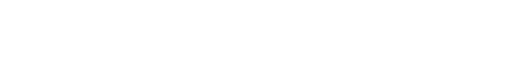 Фамилия, имя, отчество физического лица (заполняется собственноручно):Фамилия, имя, отчество физического лица (заполняется собственноручно):Фамилия, имя, отчество физического лица (заполняется собственноручно):Фамилия, имя, отчество физического лица (заполняется собственноручно):Фамилия, имя, отчество физического лица (заполняется собственноручно):Фамилия, имя, отчество физического лица (заполняется собственноручно):Фамилия, имя, отчество физического лица (заполняется собственноручно):Фамилия, имя, отчество физического лица (заполняется собственноручно):Фамилия, имя, отчество физического лица (заполняется собственноручно):Фамилия, имя, отчество физического лица (заполняется собственноручно):Фамилия, имя, отчество физического лица (заполняется собственноручно):Фамилия, имя, отчество физического лица (заполняется собственноручно):Фамилия, имя, отчество физического лица (заполняется собственноручно):Фамилия, имя, отчество физического лица (заполняется собственноручно):Фамилия, имя, отчество физического лица (заполняется собственноручно):Фамилия, имя, отчество физического лица (заполняется собственноручно):Фамилия, имя, отчество физического лица (заполняется собственноручно):Фамилия, имя, отчество физического лица (заполняется собственноручно):Фамилия, имя, отчество физического лица (заполняется собственноручно):Фамилия, имя, отчество физического лица (заполняется собственноручно):Фамилия, имя, отчество физического лица (заполняется собственноручно):Документ, подтверждающий полномочия Представителя:Документ, подтверждающий полномочия Представителя:Документ, подтверждающий полномочия Представителя:Документ, подтверждающий полномочия Представителя:Документ, подтверждающий полномочия Представителя:Документ, подтверждающий полномочия Представителя:Документ, подтверждающий полномочия Представителя:Документ, подтверждающий полномочия Представителя:Документ, подтверждающий полномочия Представителя:Документ, подтверждающий полномочия Представителя:Документ, подтверждающий полномочия Представителя:Документ, подтверждающий полномочия Представителя:Документ, подтверждающий полномочия Представителя:Документ, подтверждающий полномочия Представителя:Документ, подтверждающий полномочия Представителя:Документ, подтверждающий полномочия Представителя:Документ, подтверждающий полномочия Представителя:Документ, подтверждающий полномочия Представителя:Документ, подтверждающий полномочия Представителя:Документ, подтверждающий полномочия Представителя:Документ, подтверждающий полномочия Представителя:Наименование документа:Наименование документа:Наименование документа:Наименование документа:Номер:Дата:Дата:СЛУЖЕБНЫЕ ОТМЕТКИСЛУЖЕБНЫЕ ОТМЕТКИСЛУЖЕБНЫЕ ОТМЕТКИСЛУЖЕБНЫЕ ОТМЕТКИСЛУЖЕБНЫЕ ОТМЕТКИСЛУЖЕБНЫЕ ОТМЕТКИСЛУЖЕБНЫЕ ОТМЕТКИСЛУЖЕБНЫЕ ОТМЕТКИСЛУЖЕБНЫЕ ОТМЕТКИСЛУЖЕБНЫЕ ОТМЕТКИСЛУЖЕБНЫЕ ОТМЕТКИСЛУЖЕБНЫЕ ОТМЕТКИСЛУЖЕБНЫЕ ОТМЕТКИСЛУЖЕБНЫЕ ОТМЕТКИСЛУЖЕБНЫЕ ОТМЕТКИСЛУЖЕБНЫЕ ОТМЕТКИСЛУЖЕБНЫЕ ОТМЕТКИСЛУЖЕБНЫЕ ОТМЕТКИСЛУЖЕБНЫЕ ОТМЕТКИСЛУЖЕБНЫЕ ОТМЕТКИСЛУЖЕБНЫЕ ОТМЕТКИ Подтверждено с использованием ЕСИА/СМЭВ Подтверждено с использованием ЕСИА/СМЭВ Подтверждено с использованием ЕСИА/СМЭВ Подтверждено с использованием ЕСИА/СМЭВ Подтверждено с использованием ЕСИА/СМЭВ Подтверждено с использованием ЕСИА/СМЭВ Подтверждено с использованием ЕСИА/СМЭВ Подтверждено с использованием ЕСИА/СМЭВ Подтверждено с использованием ЕСИА/СМЭВ Подтверждено с использованием ЕСИА/СМЭВ Подтверждено с использованием ЕСИА/СМЭВ Подтверждено с использованием ЕСИА/СМЭВ Подтверждено с использованием ЕСИА/СМЭВ Подтверждено с использованием ЕСИА/СМЭВ Подтверждено с использованием ЕСИА/СМЭВ Подтверждено с использованием ЕСИА/СМЭВ Подтверждено с использованием ЕСИА/СМЭВ Получено уполномоченным лицом Получено уполномоченным лицом Получено уполномоченным лицом Получено уполномоченным лицом Получено посредством Личного кабинета Получено посредством Личного кабинета Получено посредством Личного кабинета Получено посредством Личного кабинетаДата получения Анкеты:Дата получения Анкеты:Дата получения Анкеты:Клиент при предоставлении ответов на вопросы или принятии иных решений (в том числе в отношении планируемой деятельности) вел себя самостоятельно? Для предоставления необходимых ответов на вопросы или принятия иных решений не обращался к иному лицу посредством использования технологий и средств дистанционной связи (например, мобильный телефон) или напрямую к лицу, его сопровождавшему в офисе (при этом настаивая на анонимности такого лица)?Клиент при предоставлении ответов на вопросы или принятии иных решений (в том числе в отношении планируемой деятельности) вел себя самостоятельно? Для предоставления необходимых ответов на вопросы или принятия иных решений не обращался к иному лицу посредством использования технологий и средств дистанционной связи (например, мобильный телефон) или напрямую к лицу, его сопровождавшему в офисе (при этом настаивая на анонимности такого лица)?Клиент при предоставлении ответов на вопросы или принятии иных решений (в том числе в отношении планируемой деятельности) вел себя самостоятельно? Для предоставления необходимых ответов на вопросы или принятия иных решений не обращался к иному лицу посредством использования технологий и средств дистанционной связи (например, мобильный телефон) или напрямую к лицу, его сопровождавшему в офисе (при этом настаивая на анонимности такого лица)?Клиент при предоставлении ответов на вопросы или принятии иных решений (в том числе в отношении планируемой деятельности) вел себя самостоятельно? Для предоставления необходимых ответов на вопросы или принятия иных решений не обращался к иному лицу посредством использования технологий и средств дистанционной связи (например, мобильный телефон) или напрямую к лицу, его сопровождавшему в офисе (при этом настаивая на анонимности такого лица)?Клиент при предоставлении ответов на вопросы или принятии иных решений (в том числе в отношении планируемой деятельности) вел себя самостоятельно? Для предоставления необходимых ответов на вопросы или принятия иных решений не обращался к иному лицу посредством использования технологий и средств дистанционной связи (например, мобильный телефон) или напрямую к лицу, его сопровождавшему в офисе (при этом настаивая на анонимности такого лица)?Клиент при предоставлении ответов на вопросы или принятии иных решений (в том числе в отношении планируемой деятельности) вел себя самостоятельно? Для предоставления необходимых ответов на вопросы или принятия иных решений не обращался к иному лицу посредством использования технологий и средств дистанционной связи (например, мобильный телефон) или напрямую к лицу, его сопровождавшему в офисе (при этом настаивая на анонимности такого лица)?Клиент при предоставлении ответов на вопросы или принятии иных решений (в том числе в отношении планируемой деятельности) вел себя самостоятельно? Для предоставления необходимых ответов на вопросы или принятия иных решений не обращался к иному лицу посредством использования технологий и средств дистанционной связи (например, мобильный телефон) или напрямую к лицу, его сопровождавшему в офисе (при этом настаивая на анонимности такого лица)?Клиент при предоставлении ответов на вопросы или принятии иных решений (в том числе в отношении планируемой деятельности) вел себя самостоятельно? Для предоставления необходимых ответов на вопросы или принятия иных решений не обращался к иному лицу посредством использования технологий и средств дистанционной связи (например, мобильный телефон) или напрямую к лицу, его сопровождавшему в офисе (при этом настаивая на анонимности такого лица)?Клиент при предоставлении ответов на вопросы или принятии иных решений (в том числе в отношении планируемой деятельности) вел себя самостоятельно? Для предоставления необходимых ответов на вопросы или принятия иных решений не обращался к иному лицу посредством использования технологий и средств дистанционной связи (например, мобильный телефон) или напрямую к лицу, его сопровождавшему в офисе (при этом настаивая на анонимности такого лица)?Клиент при предоставлении ответов на вопросы или принятии иных решений (в том числе в отношении планируемой деятельности) вел себя самостоятельно? Для предоставления необходимых ответов на вопросы или принятия иных решений не обращался к иному лицу посредством использования технологий и средств дистанционной связи (например, мобильный телефон) или напрямую к лицу, его сопровождавшему в офисе (при этом настаивая на анонимности такого лица)?Клиент при предоставлении ответов на вопросы или принятии иных решений (в том числе в отношении планируемой деятельности) вел себя самостоятельно? Для предоставления необходимых ответов на вопросы или принятия иных решений не обращался к иному лицу посредством использования технологий и средств дистанционной связи (например, мобильный телефон) или напрямую к лицу, его сопровождавшему в офисе (при этом настаивая на анонимности такого лица)?Клиент при предоставлении ответов на вопросы или принятии иных решений (в том числе в отношении планируемой деятельности) вел себя самостоятельно? Для предоставления необходимых ответов на вопросы или принятия иных решений не обращался к иному лицу посредством использования технологий и средств дистанционной связи (например, мобильный телефон) или напрямую к лицу, его сопровождавшему в офисе (при этом настаивая на анонимности такого лица)?Клиент при предоставлении ответов на вопросы или принятии иных решений (в том числе в отношении планируемой деятельности) вел себя самостоятельно? Для предоставления необходимых ответов на вопросы или принятия иных решений не обращался к иному лицу посредством использования технологий и средств дистанционной связи (например, мобильный телефон) или напрямую к лицу, его сопровождавшему в офисе (при этом настаивая на анонимности такого лица)?Клиент при предоставлении ответов на вопросы или принятии иных решений (в том числе в отношении планируемой деятельности) вел себя самостоятельно? Для предоставления необходимых ответов на вопросы или принятия иных решений не обращался к иному лицу посредством использования технологий и средств дистанционной связи (например, мобильный телефон) или напрямую к лицу, его сопровождавшему в офисе (при этом настаивая на анонимности такого лица)?Клиент при предоставлении ответов на вопросы или принятии иных решений (в том числе в отношении планируемой деятельности) вел себя самостоятельно? Для предоставления необходимых ответов на вопросы или принятия иных решений не обращался к иному лицу посредством использования технологий и средств дистанционной связи (например, мобильный телефон) или напрямую к лицу, его сопровождавшему в офисе (при этом настаивая на анонимности такого лица)?Клиент при предоставлении ответов на вопросы или принятии иных решений (в том числе в отношении планируемой деятельности) вел себя самостоятельно? Для предоставления необходимых ответов на вопросы или принятия иных решений не обращался к иному лицу посредством использования технологий и средств дистанционной связи (например, мобильный телефон) или напрямую к лицу, его сопровождавшему в офисе (при этом настаивая на анонимности такого лица)?Клиент при предоставлении ответов на вопросы или принятии иных решений (в том числе в отношении планируемой деятельности) вел себя самостоятельно? Для предоставления необходимых ответов на вопросы или принятия иных решений не обращался к иному лицу посредством использования технологий и средств дистанционной связи (например, мобильный телефон) или напрямую к лицу, его сопровождавшему в офисе (при этом настаивая на анонимности такого лица)?Клиент при предоставлении ответов на вопросы или принятии иных решений (в том числе в отношении планируемой деятельности) вел себя самостоятельно? Для предоставления необходимых ответов на вопросы или принятия иных решений не обращался к иному лицу посредством использования технологий и средств дистанционной связи (например, мобильный телефон) или напрямую к лицу, его сопровождавшему в офисе (при этом настаивая на анонимности такого лица)?Клиент при предоставлении ответов на вопросы или принятии иных решений (в том числе в отношении планируемой деятельности) вел себя самостоятельно? Для предоставления необходимых ответов на вопросы или принятия иных решений не обращался к иному лицу посредством использования технологий и средств дистанционной связи (например, мобильный телефон) или напрямую к лицу, его сопровождавшему в офисе (при этом настаивая на анонимности такого лица)? ДА НЕТПодтверждаю, что информация внесена в настоящую Анкету на основании оригиналов или надлежащим образом заверенных копий документов, указанных в соответствующих графах Анкеты. Представленные копии документов, а также заверенные мною копии документов, снятые с представленных оригиналов документов, к Анкете приложены. Устный опрос, на основании которого заполнены графы Анкеты, проведен мною лично. Анкета подписана в моем присутствии.Подтверждаю, что информация внесена в настоящую Анкету на основании оригиналов или надлежащим образом заверенных копий документов, указанных в соответствующих графах Анкеты. Представленные копии документов, а также заверенные мною копии документов, снятые с представленных оригиналов документов, к Анкете приложены. Устный опрос, на основании которого заполнены графы Анкеты, проведен мною лично. Анкета подписана в моем присутствии.Подтверждаю, что информация внесена в настоящую Анкету на основании оригиналов или надлежащим образом заверенных копий документов, указанных в соответствующих графах Анкеты. Представленные копии документов, а также заверенные мною копии документов, снятые с представленных оригиналов документов, к Анкете приложены. Устный опрос, на основании которого заполнены графы Анкеты, проведен мною лично. Анкета подписана в моем присутствии.Подтверждаю, что информация внесена в настоящую Анкету на основании оригиналов или надлежащим образом заверенных копий документов, указанных в соответствующих графах Анкеты. Представленные копии документов, а также заверенные мною копии документов, снятые с представленных оригиналов документов, к Анкете приложены. Устный опрос, на основании которого заполнены графы Анкеты, проведен мною лично. Анкета подписана в моем присутствии.Подтверждаю, что информация внесена в настоящую Анкету на основании оригиналов или надлежащим образом заверенных копий документов, указанных в соответствующих графах Анкеты. Представленные копии документов, а также заверенные мною копии документов, снятые с представленных оригиналов документов, к Анкете приложены. Устный опрос, на основании которого заполнены графы Анкеты, проведен мною лично. Анкета подписана в моем присутствии.Подтверждаю, что информация внесена в настоящую Анкету на основании оригиналов или надлежащим образом заверенных копий документов, указанных в соответствующих графах Анкеты. Представленные копии документов, а также заверенные мною копии документов, снятые с представленных оригиналов документов, к Анкете приложены. Устный опрос, на основании которого заполнены графы Анкеты, проведен мною лично. Анкета подписана в моем присутствии.Подтверждаю, что информация внесена в настоящую Анкету на основании оригиналов или надлежащим образом заверенных копий документов, указанных в соответствующих графах Анкеты. Представленные копии документов, а также заверенные мною копии документов, снятые с представленных оригиналов документов, к Анкете приложены. Устный опрос, на основании которого заполнены графы Анкеты, проведен мною лично. Анкета подписана в моем присутствии.Подтверждаю, что информация внесена в настоящую Анкету на основании оригиналов или надлежащим образом заверенных копий документов, указанных в соответствующих графах Анкеты. Представленные копии документов, а также заверенные мною копии документов, снятые с представленных оригиналов документов, к Анкете приложены. Устный опрос, на основании которого заполнены графы Анкеты, проведен мною лично. Анкета подписана в моем присутствии.Подтверждаю, что информация внесена в настоящую Анкету на основании оригиналов или надлежащим образом заверенных копий документов, указанных в соответствующих графах Анкеты. Представленные копии документов, а также заверенные мною копии документов, снятые с представленных оригиналов документов, к Анкете приложены. Устный опрос, на основании которого заполнены графы Анкеты, проведен мною лично. Анкета подписана в моем присутствии.Подтверждаю, что информация внесена в настоящую Анкету на основании оригиналов или надлежащим образом заверенных копий документов, указанных в соответствующих графах Анкеты. Представленные копии документов, а также заверенные мною копии документов, снятые с представленных оригиналов документов, к Анкете приложены. Устный опрос, на основании которого заполнены графы Анкеты, проведен мною лично. Анкета подписана в моем присутствии.Подтверждаю, что информация внесена в настоящую Анкету на основании оригиналов или надлежащим образом заверенных копий документов, указанных в соответствующих графах Анкеты. Представленные копии документов, а также заверенные мною копии документов, снятые с представленных оригиналов документов, к Анкете приложены. Устный опрос, на основании которого заполнены графы Анкеты, проведен мною лично. Анкета подписана в моем присутствии.Подтверждаю, что информация внесена в настоящую Анкету на основании оригиналов или надлежащим образом заверенных копий документов, указанных в соответствующих графах Анкеты. Представленные копии документов, а также заверенные мною копии документов, снятые с представленных оригиналов документов, к Анкете приложены. Устный опрос, на основании которого заполнены графы Анкеты, проведен мною лично. Анкета подписана в моем присутствии.Подтверждаю, что информация внесена в настоящую Анкету на основании оригиналов или надлежащим образом заверенных копий документов, указанных в соответствующих графах Анкеты. Представленные копии документов, а также заверенные мною копии документов, снятые с представленных оригиналов документов, к Анкете приложены. Устный опрос, на основании которого заполнены графы Анкеты, проведен мною лично. Анкета подписана в моем присутствии.Подтверждаю, что информация внесена в настоящую Анкету на основании оригиналов или надлежащим образом заверенных копий документов, указанных в соответствующих графах Анкеты. Представленные копии документов, а также заверенные мною копии документов, снятые с представленных оригиналов документов, к Анкете приложены. Устный опрос, на основании которого заполнены графы Анкеты, проведен мною лично. Анкета подписана в моем присутствии.Подтверждаю, что информация внесена в настоящую Анкету на основании оригиналов или надлежащим образом заверенных копий документов, указанных в соответствующих графах Анкеты. Представленные копии документов, а также заверенные мною копии документов, снятые с представленных оригиналов документов, к Анкете приложены. Устный опрос, на основании которого заполнены графы Анкеты, проведен мною лично. Анкета подписана в моем присутствии.Подтверждаю, что информация внесена в настоящую Анкету на основании оригиналов или надлежащим образом заверенных копий документов, указанных в соответствующих графах Анкеты. Представленные копии документов, а также заверенные мною копии документов, снятые с представленных оригиналов документов, к Анкете приложены. Устный опрос, на основании которого заполнены графы Анкеты, проведен мною лично. Анкета подписана в моем присутствии.Подтверждаю, что информация внесена в настоящую Анкету на основании оригиналов или надлежащим образом заверенных копий документов, указанных в соответствующих графах Анкеты. Представленные копии документов, а также заверенные мною копии документов, снятые с представленных оригиналов документов, к Анкете приложены. Устный опрос, на основании которого заполнены графы Анкеты, проведен мною лично. Анкета подписана в моем присутствии.Подтверждаю, что информация внесена в настоящую Анкету на основании оригиналов или надлежащим образом заверенных копий документов, указанных в соответствующих графах Анкеты. Представленные копии документов, а также заверенные мною копии документов, снятые с представленных оригиналов документов, к Анкете приложены. Устный опрос, на основании которого заполнены графы Анкеты, проведен мною лично. Анкета подписана в моем присутствии.Подтверждаю, что информация внесена в настоящую Анкету на основании оригиналов или надлежащим образом заверенных копий документов, указанных в соответствующих графах Анкеты. Представленные копии документов, а также заверенные мною копии документов, снятые с представленных оригиналов документов, к Анкете приложены. Устный опрос, на основании которого заполнены графы Анкеты, проведен мною лично. Анкета подписана в моем присутствии.Подтверждаю, что информация внесена в настоящую Анкету на основании оригиналов или надлежащим образом заверенных копий документов, указанных в соответствующих графах Анкеты. Представленные копии документов, а также заверенные мною копии документов, снятые с представленных оригиналов документов, к Анкете приложены. Устный опрос, на основании которого заполнены графы Анкеты, проведен мною лично. Анкета подписана в моем присутствии.Подтверждаю, что информация внесена в настоящую Анкету на основании оригиналов или надлежащим образом заверенных копий документов, указанных в соответствующих графах Анкеты. Представленные копии документов, а также заверенные мною копии документов, снятые с представленных оригиналов документов, к Анкете приложены. Устный опрос, на основании которого заполнены графы Анкеты, проведен мною лично. Анкета подписана в моем присутствии.Должность работникаДолжность работникаДолжность работникаДолжность работникаДолжность работникаДолжность работникаДолжность работникаДолжность работникаДолжность работникаДолжность работникаДолжность работникаФамилия и инициалыФамилия и инициалыФамилия и инициалыФамилия и инициалыФамилия и инициалыФамилия и инициалыФамилия и инициалыФамилия и инициалыПодписьПодписьМ.П.М.П.